LECTURER LAB PLAN –“ COMPUTER  APPLICATION “Identify all the different components of a PCs 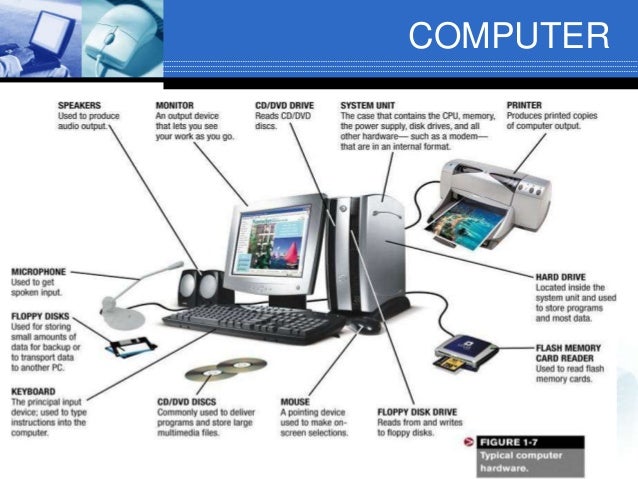 Swich ON  from main power Supply 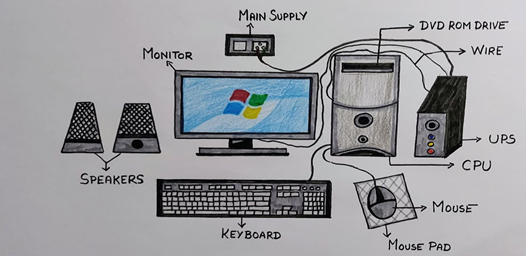 To start a Computer Boot process how it works To properly connect with all the devices  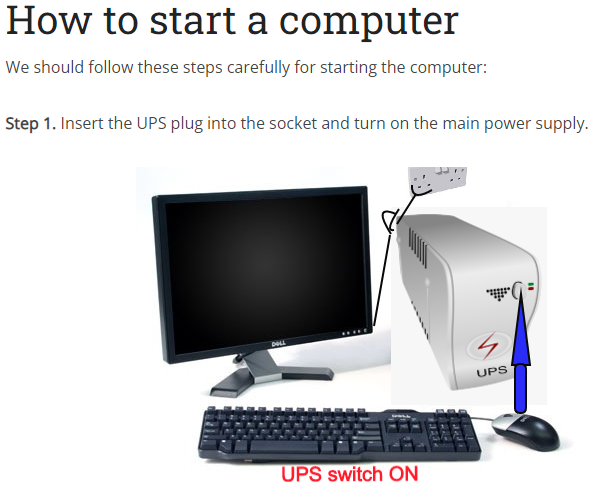 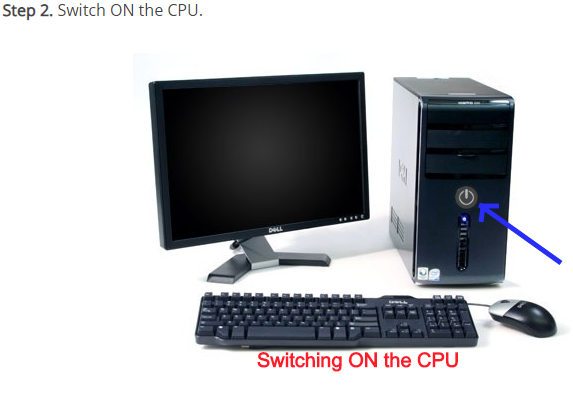 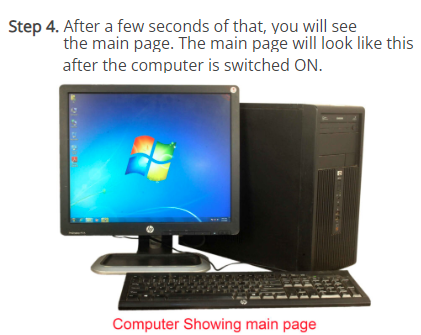 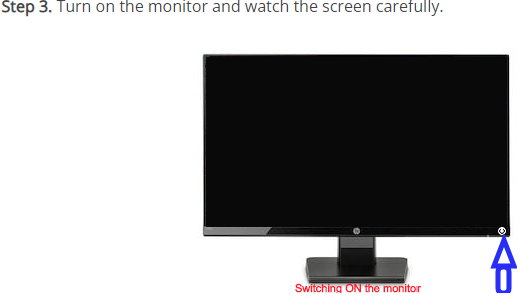 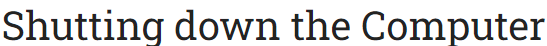 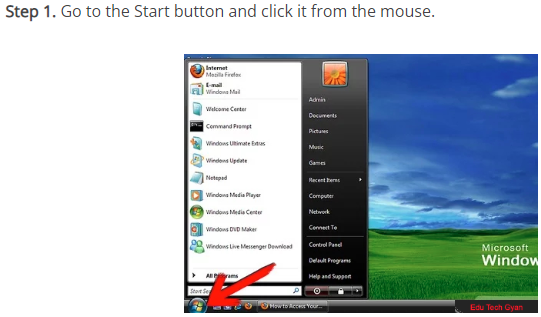 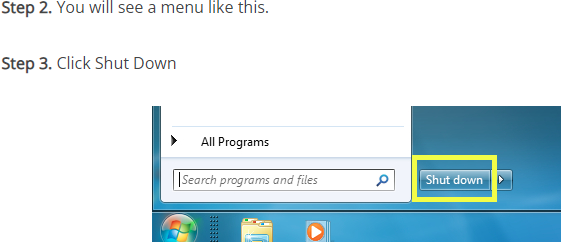 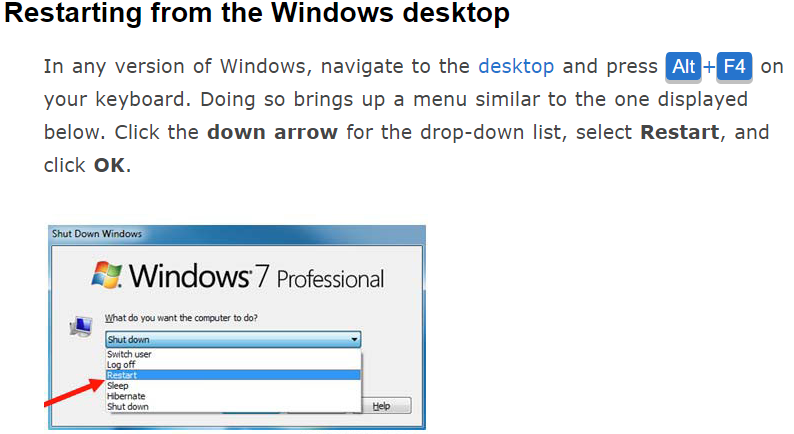 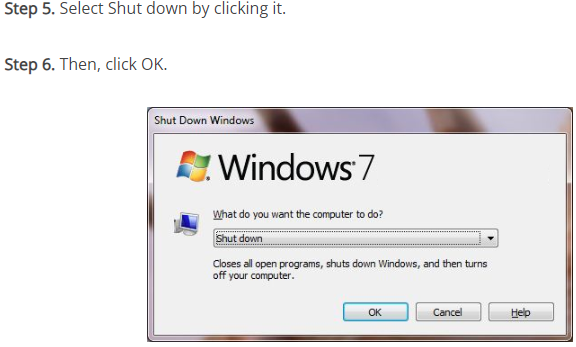 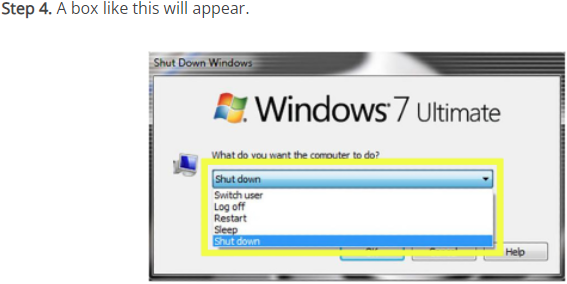 BOOTING PROCESSThe boot process is performed under the guidance of the BIOS. The BIOS contains the instructions needed to verify, test, and start the PC—in other words, boot the computer. When the computer boots up, the BIOS is behind the scenes causing and managing the actions that are taking place. The PC’s hardware cannot perform independent actions. It must have instructions to do anything at all. These instructions are in the form of the PC’s software, which are blocks of instructions that guide the hardware to perform specific activities.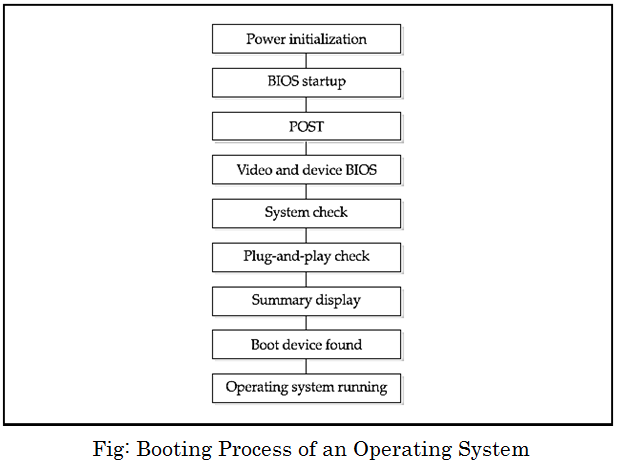 A power supply unit (PSU) converts mains AC to low-voltage regulated DC power for the internal components of a computer. Modern personal computers universally use switched-mode power supplies. Some power supplies have a manual switch for selecting input voltage, while others automatically adapt to the mains voltage.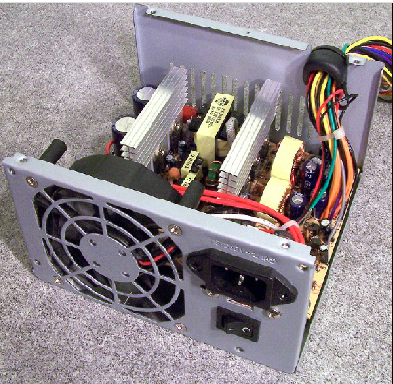 MotherboardThe motherboard serves as a single platform to connect all of the parts of a computer together. It connects the CPU, memory, hard drives, optical drives, video card, sound card, and other ports and expansion cards directly or via cables. It can be considered as the backbone of a computer.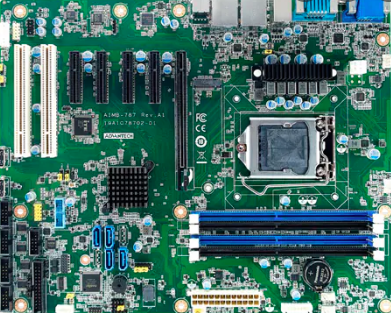 Features of MotherboardA motherboard comes with following features −Motherboard varies greatly in supporting various types of components.Motherboard supports a single type of CPU and few types of memories.Video cards, hard disks, sound cards have to be compatible with the motherboard to function properly.Motherboards, cases, and power supplies must be compatible to work properly together.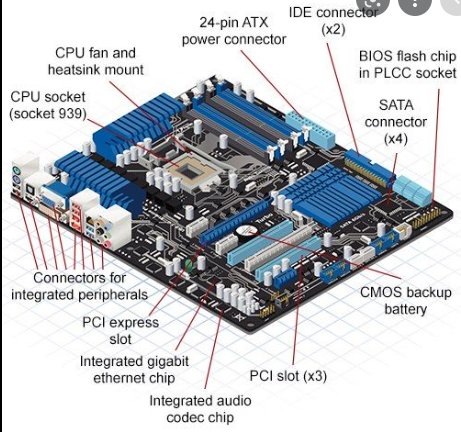 Motherboard Components and Their FunctionsCPU (Central Processing Unit) chip.RAM (Random Access Memory) slots.Southbridge/northbridge.BIOS (Basic Input/Output System)I/O port.USB (Universal Serial Bus)CPU slot.PCI (Peripheral Component Interconnect) slot.Brief introduction to different types of ports along with their applications.PS/2.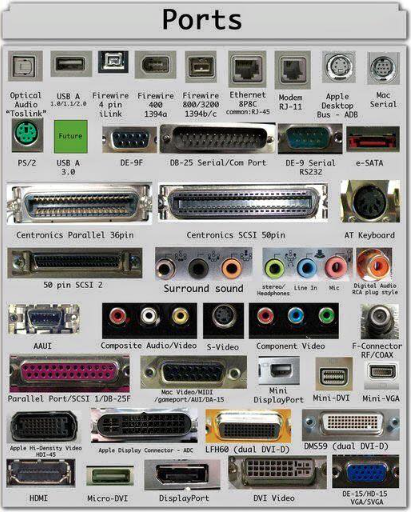 Serial Port. DB-25. ...Parallel Port or Centronics 36 Pin Port.Audio Ports. Surround Sound Connectors or 3.5 mm TRS Connector.S/PDIF / TOSLINK.Video Ports. VGA Port.Digital Video Interface (DVI) Mini-DVI. ...Display Port.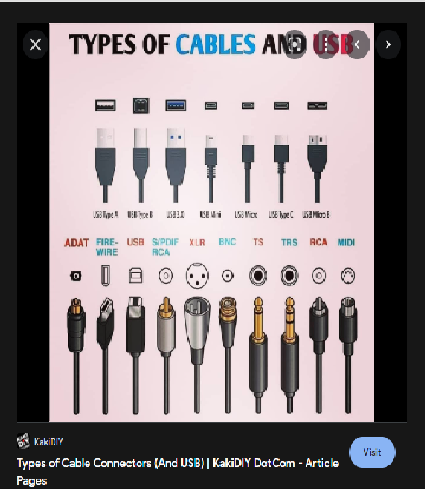 Types of ConnectorsAUDIO & VIDEO CONNECTORS.AUTOMOTIVE CONNECTORS.CIRCULAR CONNECTORS.CONNECTOR BACKSHELLS & ADAPTERS.D-SHAPED CONNECTORS.DOCK CONNECTORS & GUIDE HARDWARE.FIBER OPTIC CONNECTORS.LIGHTING CONNECTORS.Types of Connectors and ApplicationsEvery Connector has a male-end called plugs, and a female-end called jacks. There is a vast amount of individual electrical Connector types that can be differentiated in several ways, and now we will see the classification of Connectors based on its applications.Keyed Connectors: These Connectors can be joined together when they are adequately aligned together. This property helps avoid accidental damage to the terminal pins of the Connectors.ESD Shielded Connectors: The ESD Connectors have protection from electrostatic discharge, which can damage the circuit of its components.Locked Connectors: These Connectors have an inbuilt locking mechanism which helps to keep the connection in place.EMI Filtering: These Connectors have an additional feature that is mounted on the housing. This feature helps the Connector to shield itself from electromagnetic interference.Water-Resistant Connectors: water can damage Connectors very easily. Hence these Connectors are made water-resistant.Hermetically Sealed Connectors: These Connectors can be used underwater. It will not get damaged by the water pressure.Moisture/Oil Resistant Connectors: These Connectors are specifically made to protect them from oil and moisture.Classification of Connectors Based on Connector LevelBox to Box or Input/Output Connectors: The input/output (I/O) Connectors are for attaching external devices, such as printers, keyboards, and displays, to the server.Wire to Board Connectors: These types of Connectors are used to connect wires to a printed circuit board to enable connectivity between circuits.Chip to Package Connectors: A chip to package Connector comprises a conductive member electrically coupled to the contacts and the remote device; wherein the contacts are arranged to be electrically and mechanically coupled to a circuit board.Board to Board Connectors: This type of device is engineered to provide signal connections between two printed circuit boards (PCBs).Classification of Connectors Based on Connector FunctionTerminal Block: These Connectors terminate a single wire and connect it to a circuit. We use terminal block Connectors to connect wires from the same circuit without cutting the wires.  Terminal block connection is further categorized as-Barrier Strips- These are the interConnectors that contain metal strips, and screws or Connectors for easy connection and termination of wires.Printed Circuit Board Terminal Blocks (PCB)- They are directly embedded into the circuit board and are commonly used for power, data, and signal connections across industries.Multiple Terminal Connectors (MTC)- These blocks are used to connect multiple wires to a single terminal block, thereby reducing the reliability issues faced when multiple wires are connected in a single clamp.Pluggable Terminal Blocks- They have a cable opening to allow the connection of cables along with a plug output that allows easy connection to a socket. They are useful in hot swapping situations. Binding Post: The binding post Connectors are widely used in test fixtures for wire termination. You can find them in loudspeakers and audio amplifiers.Blade: This Connector uses conductive blades that are flat and connect single wires to the blade receptacles. These are attached to the connecting wires and are generally used in speakers and thermostats.Ring and Spade: In this, the connection is embedded between a threaded post and a screw. It allows making easy connections that can be removed effortlessly as the lock is partially closed. Plug and Socket: They are suitable for use in control circuits. They provide connections between control circuitry and components. Plug and Socket Connectors are used in appliances to handle video and audio such as USB, network computing, HDMI, etc. Rack and Panel: These Connectors are specially designed to connect any device to an equipment rack. They are designed for military and commercial performance and are manufactured to the highest quality and durability standards. This connects electronic pieces that can be removed with stationary or immovable parts of equipment. It is further classified into three- rack and panel, cable to cable, and cable to panel. They are used home theatre systems, printers, modems, etc. Cooling may be designed to reduce the ambient temperature within the case of a computer, such as by exhausting hot air, or to cool a single component or small area (spot cooling). Components commonly individually cooled include the CPU, graphics processing unit (GPU) and the northbridge.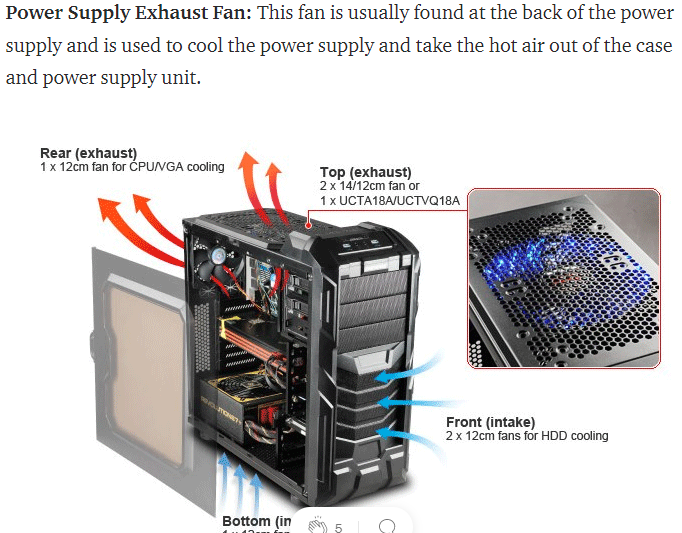 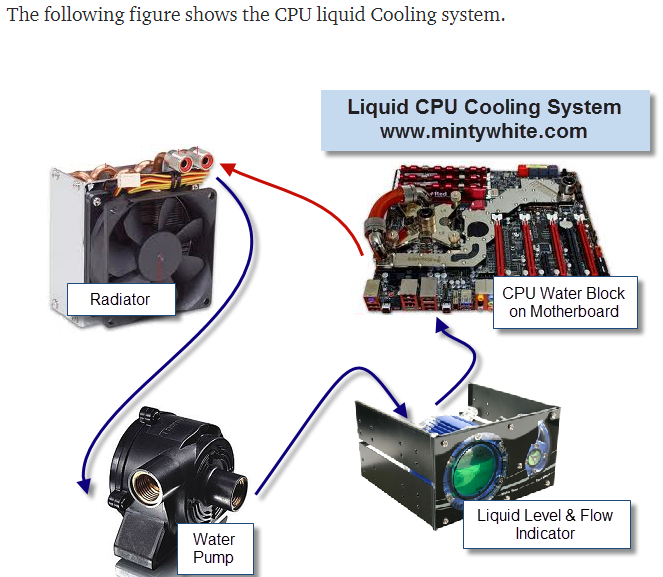 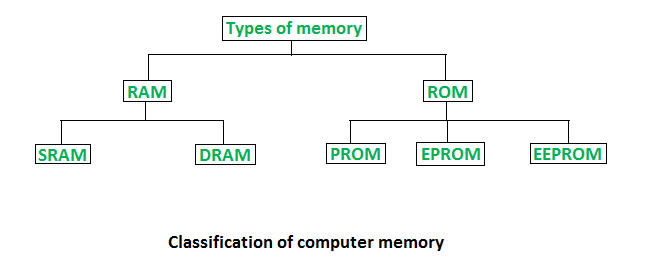 Random Access Memory (RAM) and Read Only Memory (ROM)Memory is the most essential element of a computing system because without it computer can’t perform simple tasks. Computer memory is of two basic types – Primary memory(RAM and ROM) and Secondary memory (hard drive, CD, etc). Random Access Memory (RAM) is primary-volatile memory and Read-Only Memory (ROM) is primary-non-volatile memory. 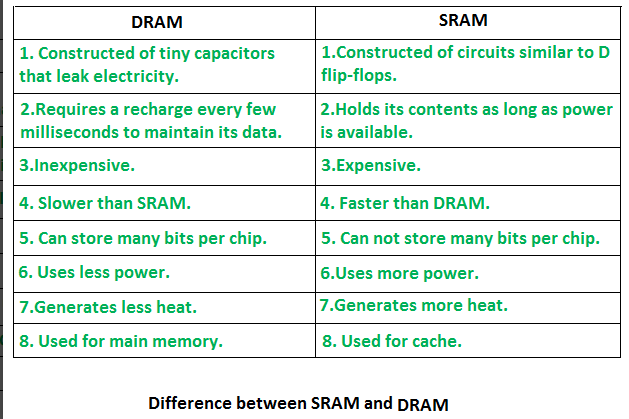 Read-Only Memory (ROM)  Stores crucial information essential to operate the system, like the program essential to boot the computer.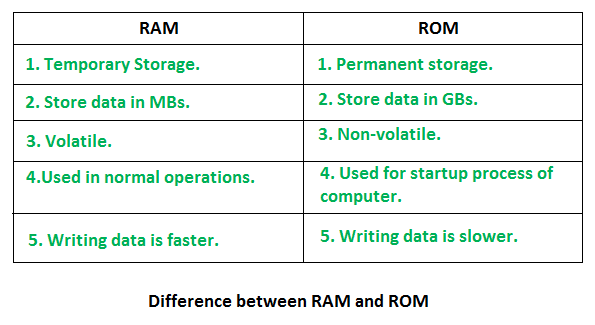 It is not volatile.Always retains its data.Used in embedded systems or where the programming needs no change.Used in calculators and peripheral devices.ROM is further classified into four types- MROM, PROM, EPROM, and EEPROM. Types of Read-Only Memory (ROM) PROM (Programmable read-only memory) – It can be programmed by the user. Once programmed, the data and instructions in it cannot be changed. EPROM (Erasable Programmable read-only memory) – It can be reprogrammed. To erase data from it, expose it to ultraviolet light. To reprogram it, erase all the previous data. EEPROM (Electrically erasable programmable read-only memory) – The data can be erased by applying an electric field, with no need for ultraviolet light. We can erase only portions of the chip.MROM(Mask ROM) – Mask ROM is a kind of read-only memory, that is masked off at the time of production. Like other types of ROM, mask ROM cannot enable the user to change the data stored in it. If it can, the process would be difficult or slow.Adapter cards are used to expand and customize the computer's capability: NIC connects a computer to a network using a network cable. Wireless NIC connects a computer to a network using radio frequencies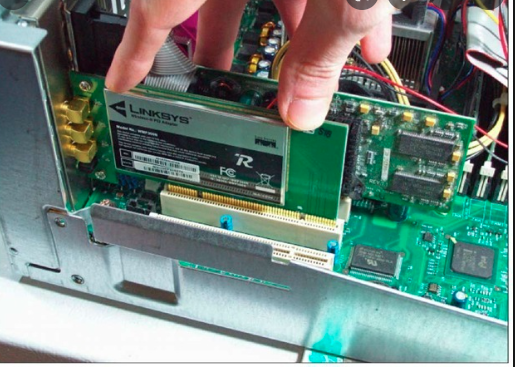 expansion slots in computer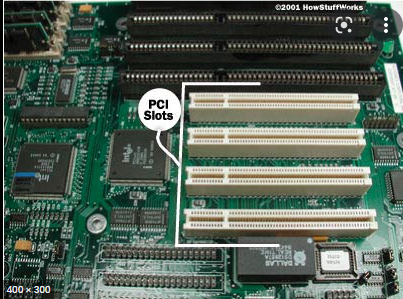 SATA connectors  study of adapters  and  converters 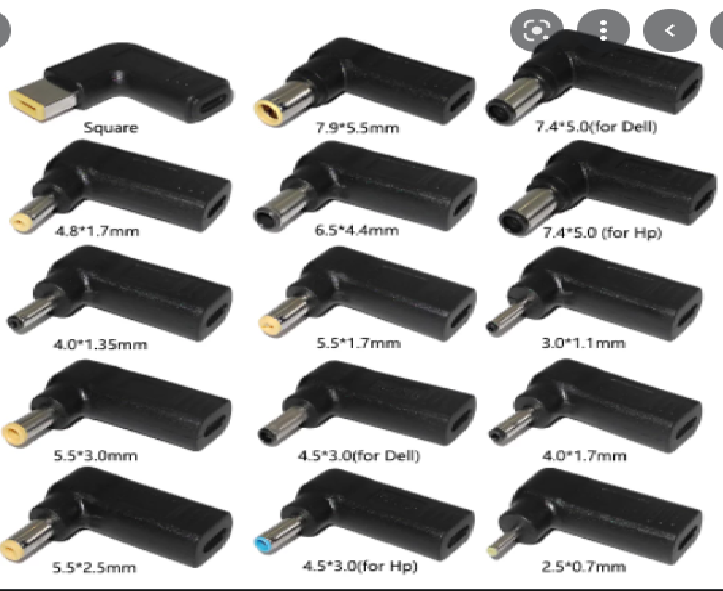 SAFE LAB PROCEDURESThis section discusses safety in the lab. Safety guidelines help protect individuals from accidents and injury. They also help to protect equipment from damage. Some of these guidelines are designed to protect the environment from contamination caused by improperly discarded materials.GENERAL SAFETYSafe working conditions help prevent injury to people and damage to computer equipment. A safe workspace is clean, organized, and properly lighted. Everyone must understand and follow safety procedures.Follow the basic safety guidelines to prevent cuts, burns, electrical shock, and damage to eyesight. As a best practice, make sure that a fire extinguisher and first-aid kit are available in case of fire or injury. Poorly placed or unsecured cables can cause tripping hazards in a network installation. Cables should be installed in conduit or cable trays to prevent hazards.This is a partial list of basic safety precautions to use when working on a computer:Remove your watch and jewelry and secure loose clothing.Turn off the power and unplug equipment before performing service.Cover sharp edges inside the computer case with tape.Never open a power supply or a CRT monitor.Do not touch areas in printers that are hot or that use high voltage.Know where the fire extinguisher is located and how to use it.Keep food and drinks out of your workspace.Keep your workspace clean and free of clutter.Bend your knees when lifting heavy objects to avoid injuring your back.ELECTRICAL SAFETYFollow electrical safety guidelines to prevent electrical fires, injuries, and fatalities in the home and the workplace. Power supplies and CRT monitors contain high voltage.CAUTIONDo not wear the antistatic wrist strap when repairing power supplies or CRT monitors. Only experienced technicians should attempt to repair power supplies and CRT monitors.Some printer parts become hot during use, and other parts might contain high voltage. Check the printer manual for the location of high-voltage components. Some components retain a high voltage even after the printer is turned off. Make sure that the printer has had time to cool before making the repair.Electrical devices have certain power requirements. For example, AC adapters are manufactured for specific laptops. Exchanging power cords with a different type of laptop or device may cause damage to both the AC adapter and the laptop.FIRE SAFETYFollow fire safety guidelines to protect lives, structures, and equipment. To avoid an electrical shock and to prevent damage to the computer, turn off and unplug the computer before beginning a repair.Fire can spread rapidly and be very costly. Proper use of a fire extinguisher can prevent a small fire from getting out of control. When working with computer components, be aware of the possibility of an accidental fire and know how to react. Be alert for odours emitting from computers and electronic devices. When electronic components overheat or short out, they emit a burning odour. If there is a fire, follow these safety procedures:Never fight a fire that is out of control or not contained.Always have a planned fire escape route before beginning any work.Get out of the building quickly.Contact emergency services for help.Locate and read the instructions on the fire extinguishers in your workplace before you have to use them.Be familiar with the types of fire extinguishers used in your country or region. Each type of fire extinguisher has specific chemicals to fight different types of fires:Paper, wood, plastics, cardboardGasoline, kerosene, organic solventsElectrical equipmentCombustible metalsIt is important to know how to use a fire extinguisher. Use the memory aid P-A-S-S to remember the basic rules of fire extinguisher operation:P: Pull the pin.A: Aim at the base of the fire, not at the flames.S: Squeeze the lever.S: Sweep the nozzle from side to side.POWER FLUCTUATION TYPESVoltage is the force that moves electrons through a circuit. The movement of electrons is called current. Computer circuits need voltage and current to operate electronic components. When the voltage in a computer is not accurate or steady, computer components might not operate correctly. Unsteady voltages are called power fluctuations.The following types of AC power fluctuations can cause data loss or hardware failure:Blackout: Complete loss of AC power. A blown fuse, damaged transformer, or downed power line can cause a blackout.Brownout: Reduced voltage level of AC power that lasts for a period of time. Brownouts occur when the power line voltage drops below 80 percent of the normal voltage level. Overloading electrical circuits can cause a brownout.Noise: Interference from generators and lightning. Noise results in poor quality power, which can cause errors in a computer system.Spike: Sudden increase in voltage that lasts for a short period and exceeds 100 percent of the normal voltage on a line. Spikes can be caused by lightning strikes, but can also occur when the electrical system comes back on after a blackout.Power surge: Dramatic increase in voltage above the normal flow of electrical current. A power surge lasts for a few nanoseconds, or one-billionth of a second.POWER PROTECTION DEVICESTo help shield against power fluctuation problems, use power protection devices to protect the data and computer equipment:Surge suppressor: Helps protect against damage from surges and spikes. A surge suppressor diverts extra electrical voltage that is on the line to the ground.Uninterruptible power supply (UPS): Helps protect against potential electrical power problems by supplying a consistent level of electrical power to a computer or other device. The battery is constantly recharging while the UPS is in use. The UPS provides a consistent quality of power when brownouts and blackouts occur. Many UPS devices can communicate directly with the computer operating system. This communication allows the UPS to safely shut down the computer and save data prior to the UPS losing all electrical power.Standby power supply (SPS): Helps protect against potential electrical power problems by providing a backup battery to supply power when the incoming voltage drops below the normal level. The battery is on standby during normal operation. When the voltage decreases, the battery provides DC power to a power inverter, which converts it to AC power for the computer. This device is not as reliable as a UPS because of the time it takes to switch over to the battery. If the switching device fails, the battery cannot supply power to the computer.CAUTIONUPS manufacturers suggest never plugging in a laser printer to a UPS because the printer could overload the UPS. PROCEDURES TO PROTECT THE ENVIRONMENTMost computers and peripherals use and contain at least some materials that can be considered toxic to the environment. This section describes tools and procedures that help identify these materials and the steps for the proper handling and disposal of the materials.MATERIAL SAFETY AND DATASHEETComputers and peripherals contain materials that can be harmful to the environment. Hazardous materials are sometimes called toxic waste. These materials can contain high concentrations of heavy metals such as cadmium, lead, or mercury. The regulations for the disposal of hazardous materials vary by state or country. Contact the local recycling or waste removal authorities in our community for information about disposal procedures and services.A Material Safety and Data Sheet (MSDS) is a fact sheet that summarizes information about material identification, including hazardous ingredients that can affect personal health, fire hazards, and first-aid requirements. To determine whether a material is classified as hazardous, consult the manufacturer‘s MSDS. In the United States, the Occupational Safety and Health Administration (OSHA) requires that all hazardous materials be accompanied by an MSDS when transferred to a new owner. The MSDS information included with products purchased for computer repairs or maintenance can be relevant to computer technicians. OSHA also requires that employees be informed about the materials that they are working with and be provided with material safety information. Following Figure shows the OSHA website where you can find the MSDS form and more information.NOTEThe MSDS is valuable in determining how to dispose of potentially hazardous materials in the safest manner. Always check local regulations concerning acceptable disposal methods before disposing of any electronic equipment.The MSDS contains valuable information:Name of the materialPhysical properties of the materialHazardous ingredients contained in the materialReactivity data, such as fire and explosion dataProcedures for spills and leaksSpecial precautionsHealth hazardsSpecial protection requirementsIn the European Union, the regulation Registration, Evaluation, Authorization and restriction of Chemicals (REACH) came into effect on June 1, 2007, replacing various directives and regulations with a single system.Electrical power protection device 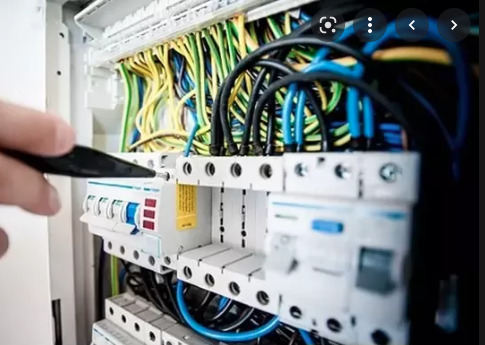 power  protection devices 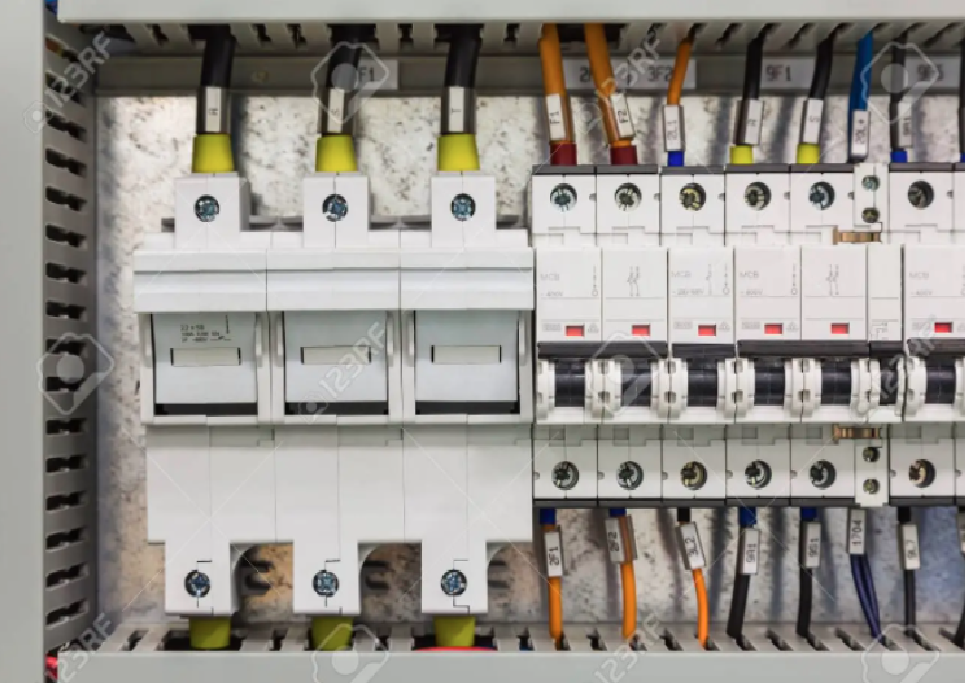 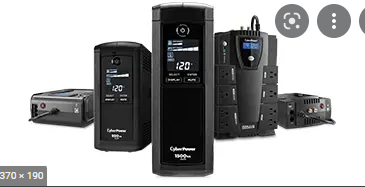 Hardware Tools (2.2.1)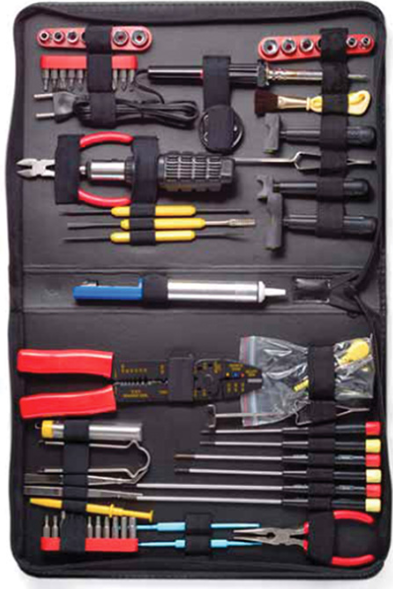 For every job there is the right tool. Make sure that you are familiar with the correct use of each tool and that the correct tool is used for the current task. Skilled use of tools and software makes the job less difficult and ensures that tasks are performed properly and safely.General Tool Use (2.2.1.1)Computer repair requires some task-specific tools. Make sure that you are familiar with the correct use of each tool and that the correct tool is used for the task. Skilled use of tools and software makes the job less difficult and ensures that tasks are performed properly and safely.Disk Management ToolsDisk management tools are utility software that is used to manage data on disk by performing various functions on it. Moreover, they perform functions like partitioning devices, manage drives, disk checking, disk formatting, etc. Furthermore, there are various types of disk management tools like disk checkers, disk cleaners, and disk analyzers.We also call these tools as disk utility. Utility Software or system utilities is a type of system software that helps in the proper and smooth functioning of a computer system. Moreover, they assist the operating system to manage, organize, maintain, and optimize the functioning of a computer system. Examples of disk management tools are MiniTool Partition Wizard, Paragon Partition Manager, etc.Basic Functions of Disk Management ToolsThe disk utility basically takes care of the computer disk system. It performs all the tasks which are necessary to keep the functioning of the disk smooth. Some basic functions that these tools perform are as follows:Partitioning of the diskFormatting the diskChanging disk’s nameShrinking a disk partitionExtending a disk partitionDeleting a disk partitionChanging the file system of a driver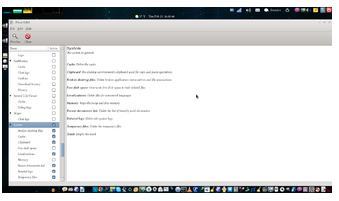 Types of Disk Management Tools1. Disk Cleanup ToolsThese tools clean up the unnecessary and unwanted files on the system. Furthermore, this deletion of files thus helps to clean up the disk space. Moreover, it prevents unnecessary clutter and protects privacy.Temporary files, web caches, old backups, etc. are the files that make up the unwanted clutter on the disk. Privacy risk happens due to files that have information about files opened by each computer program. For example log files, HTTP cookies, etc. Examples of disk cleanup tools are Razer Cortex, Piriform CCleaner, etc.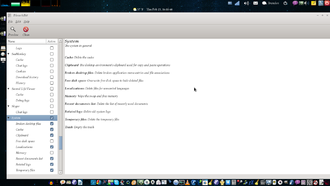                                                Disk Cleanup Tool2. Disk Compression ToolsThe disk compression tools or disk compression utility increases the amount of space on a disk by decreasing the size of information. The utility compresses the information while storing it on this disk. On the other hand, the information decompresses when we have to read it. Examples of disk compression utility are as follows:Microsft Windows: DriveSpaceMacintosh: DiskDoubler3. Disk CheckersThese tools scan the hard disk and remove any such areas which are corrupted or not saved properly. Furthermore, they perform this process so that the hard disk can operate more efficiently. Some tools perform the full surface scan while some others check only logical structures of the files.Examples are CHKDSK, fsck, etc.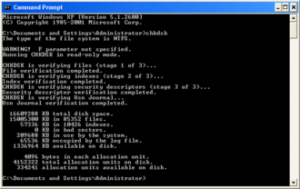                                             Disk Checker4. Disk FormattersThey prepare a data storage device for the initial use. For example devices like hard disk, floppy disk, USB flash drive, etc. Moreover, they can also permanently erase a drive.The formatting has three levels:Low-level formattingPartitioningHigh-level formatting5. Disk Partitioning ToolsThese tools divide the disk into more than one region. Furthermore, it does this so that each region can be managed separately and hence, more efficiently. These regions are the partitions. A partition table is also maintained which contains information about the location and size of each partition. Examples are GParted, diskpart, GNU Parted, etc.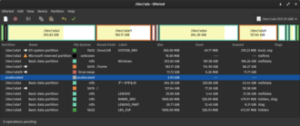                                                   GParted6. Disk Space AnalyzersThese tools indicate the space usage on the disk. Furthermore, they perform this task by analyzing the size of each file and folders and also, the subfolders. Usually, this information is indicated through graphical charts according to the folders’ size or other criteria. We can also call them as disk usage analysis software. Examples are DiskReport, KDE Filelight, GNOME Disk Usage Analyzer, etc.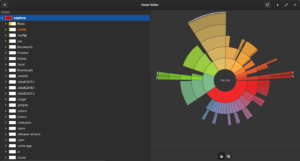                                      GNOME Disk Analyzer7. Disk DefragmenterThis utility software helps to reduce the fragmentation and hence, reduces the access speed. Defragmenting refers to rearranging files and storing them in contiguous memory locations. This means that when the contents of some files are scattered here and there it rearranges them and stores them in a contiguous memory area. These scattered parts are fragments. Moreover, saves time in reading from files and writing files to disk. Examples of disk defragmenters are Perfect disk, Deflaggler, etc.8. Backup SoftwareThis keeps a copy of all the information on a disk. Whenever some disk failure occurs or files are deleted accidentally, it restores the files. Restoring the whole disk is called disk cloning.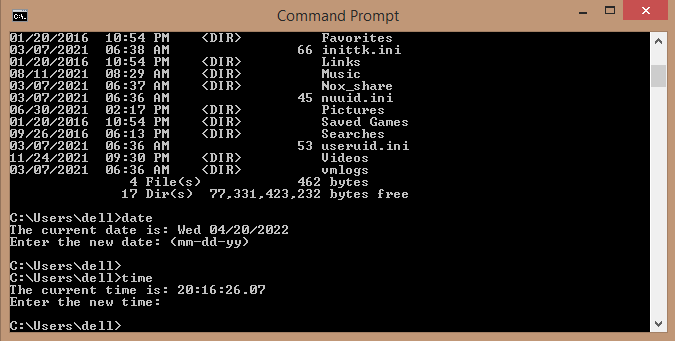 CLS (Clear Screen): These commands clear all the text from the screen and shows user a Command Prompt. The difference between using cls and simply closing the current Command Prompt window and opening a new one is that the working environment (such as the current directory) is preserved with cls. Syntax: C:\>CLS (Press Enter) It Clears the screen.DIR: The DIR command is used to display all the available files and directories (except the hidden and system files) in the current directory. The DIR command, on execution, displays the disk's volume label and serial number; one directory or filename per line, including the filename extension, the file size in bytes, the date and time the file was last modified; and the total number of files listed, their cumulative size, and the free space (in bytes) remaining on the disk.Syntax:	C:\>DIR [drive:][path][filename] [parameters]Parameter:
attribAttrib views or changes the attributes of one or more files. It defaults to displaying the attributes of all files in the current directory.ATTRIB [+R|-R] [+A|-A] [+S|-S] [+H|-H][drive:][path][filename] [/S [/D]]
To add an attribute attach a '+' in front of it.To remove an attribute attach a '-' in front of it.Attributes includeR - Read-onlyA - ArchiveS - SystemH - Hidden/D - Process folders as well./S - Process matching files in the current folder and all subfolders.For Example:C:\>DIR (Press Enter)A list of the files and sub directories in the WINDOWS C:\ directory(current directory) appears, but scrolls by too quickly to read. The DIR command can be modified so that it displays only one screen of information at a time.To view the contents of a directory one screen at a time:The following command is typed at the command prompt:Syntax : C:\>DIR /POne screen of information appears. At the bottom of the screen, we will see the following message :Press any key to continue . . .To view the next screen of information, any key on the keyboard can be pressed. This step can be repeated until the command prompt appears at the bottom of the screen.To view the contents of a directory in wide format :The following command is typed at the command prompt:Syntax:	C:\>DIR /WFile and directory names are listed in columns and sorted horizontally. Note that only filenames are listed. No information about the files' size or date and time of creation appears.If the directory contains more files than will fit on one screen, the /p and /w switches can be combined as follows:Syntax:	C:\>DIR/W /P
If we want to create new.txt file in C:\ storing the result, then typeC:\>dir> filename.txtDATE : DATE command is an internal basic DOS commands which is used to display the current date setting and you are prompted for entering a new one. Press Enter to keep the same date. The current date setting is displayed in the format of dd-mm-yy[yy].Syntax:C:\>DATE (Press Enter)The current date is: 26-12-2020Enter the new date: (Press enter to keep the same date)TIME: Time command is used to display or change the current time of Computer System. The format which is used by time command is HH:MM:SS.CC. Where HH stands for Hours of the day in 24-hour format, MM for Minutes, SS for seconds and CC for Hundredths of a Second.Syntax:C:\>TIME (Press Enter)The current time is: 9:37:24.52Enter the new time: (Press enter to keep the same time)VER(VERSION) : The VER command is used to display the current version of MSDOS used.Syntax:C:\> VER  (Press Enter) Microsoft Windows [version 10.0]MKDIR/MD : MD or MKDIR command is an internal DOS command which is used to create directories and subdirectories under the current directory.Syntax:C:\>MD(directoryname)(PressEnter) orC:\>MKDIR(directoryname)(PressEnter)For example if we need to create a directory named diploma under C:\,we have to type the DOS command as follows.C:\> MD diploma (Press Enter) orC:\>MKDIR diploma (Press Enter)The sub directory named diploma is now created under C:\CHDIR/CD: CD (or) CHDIR is an internal DOS command which is used to switch directories in MS DOS.Syntax:C:\>CD(directory name)(Press Enter) orC:\>CHDIR(directory name)(Press Enter)For example if we need to change to the newly created directory named diploma under C:\, we have to type the DOS command as follows.C:\> CD diploma (Press Enter) orC:\>CHDIR diploma (Press Enter) The prompt changes to C:\diploma>CD : Displays the current working directory on the current drive. For example:C:\diploma>CD(Press Enter) Displays C:\diplomaCD.. : Changes the working directory to parent directory(Up one level). For example:C:\diploma>CD..(Press Enter) The prompt changes to C:\>CD\ : Changes the working directory to the root directory(Top level) of the current drive. For example:C:\diploma>CD\(Press Enter) The prompt changes to C:\>RMDIR/RD: RD (or) RMDIR is an internal DOS command which is used to remove the empty directory/subdirectory. To remove a sub directory we have to execute the RD command in the parent directory.Syntax:C:\>RD(directoryname)(PressEnter) orC:\>RMDIR(directoryname)(PressEnter)for example,C:\>RD diploma (Press Enter)Will remove the empty subdirectory diploma under C:\DEL : DEL is a Basic internal DOS command which is used to delete the specific mentioned file without sending them to recycle bin. If we do not specify the drive or path, the file is assumed to be in the current directory.Syntax:C:\>DEL[/p][/f][/s/[/q][/a:attributes](file name)(PressEnter) C:\>ERASE[/p][/f][/s/[/q][/a:attributes](file name)(PressEnter)The DEL options are:For example:To delete the file abc.com under C:\, we can execute the following command: C:\>DEL abc.com (Press Enter)To delete the file myfile.txt in the C:\files directory:C:\> DEL C:\files\myfile.txtTo delete all the files with the pattern myfile.* (e.g., myfile.doc, myfile.txt, etc.) in the current directory, but prompt for each deletion:C:\> DEL C:\files\myfile.* /pTo delete files in a group, we can use wild cards as follows:C:\>DEL * .abc (Press Enter)In the above command all the files in C:\ which have an extension .abc will be deleted.COPY: COPY is a Basic internal DOS command which is used to copy files from one location to another. When we use the copy command, we must include two parameters. The first is the location and name of the file we want to copy, or the source. The second is the location to which  we want to copy the file, or the destination. We separate the source and destination with a space. The destination defaults to the current directory. So the destination can be omitted to copy the specified  files  to  the  current  working  directory.  If   another  file  by  the  same  name  exists     at destination, we will be asked whether we want to overwrite it. If the file (or files) to be copied is in a different directory or on a different disk, we can omit the destination filename. In that case, the resulting copy or copies will have the same name as the original. If multiple source files are indicated, the destination must be a directory, or an error will result.Syntax:Copy [source\filename] [destination\folder] (Press Enter)Copy [/a|/b] source [/a|/b] [+ source [/a|/b][+…]] [destination[/a|/b]] [/v] [/y|/-y][/d] [/z] [/n] [/l]For example:If we want to copy abc.txt file from C:\Dos folder to D drive, simple the following command can be executed:Firstly the directory is changed to Dos folder using CD Dos then we can execute the following command:C:\Dos>COPY abc.txt D:\ which will copy the file to D:\ drive.Suppose if we want to copy all the text files present in the Dos folder to D:\ , we can execute the following command:C:\Dos>COPY *.txt D:\ which will copy all text file.Copy all the files from the directory d:\cdsample\Images to the current directory,	giving the copies the same names as the originals:C:\>copy d:\cdsample\Images\*.* orC:\>copy d:\cdsample\Images\*.* .It is also possible to use the copy command to concatenate (combine) files. To concatenate files, specify  a   single  file  for   the  destination   but   multiple  files  for  the  source  (using   wildcards   or file1+file2+file3 format):For example:C:\>copy mon.txt+tue.txt+wed.txt report.txtCOPY CON : We can also use the con device (console) in conjunction with copy. To create a new text file by typing its contents directly through the command prompt from the key board, first we have to execute:C:\> COPY CON mytest.txt (Press Enter)After this command is executed, we'll be returned to a blank line, which is the start of the file. Then type the text to be saved into the file. When we're done, type Ctrl-Z and press Enter. All the text typed from the keyboard in this example is then saved as mytest.txt. If we want to cancel the creation of the file, press Ctrl + C.To copy the contents of the file mytest.txt to the screen C:\>copy mytest.txt conTYPE : Type command is used to view the content of the file.To use this command, first we have to go to the desired destination where the file is being stored. Then we have to type:Syntax:C:\> Type [drive:][path]filename(Press Enter)For example: To view the file abc.txt stored in C:\ , we can execute the following command:C:\>type abc.txt (Press Enter) Displays the file contentsIf the content of the file is large and cannot be entirely viewed on the display device use the following MS-DOS command.SyntaxC:\> type abc.txt more (Press Enter)To edit the files, the user would need to use either edit or copy con.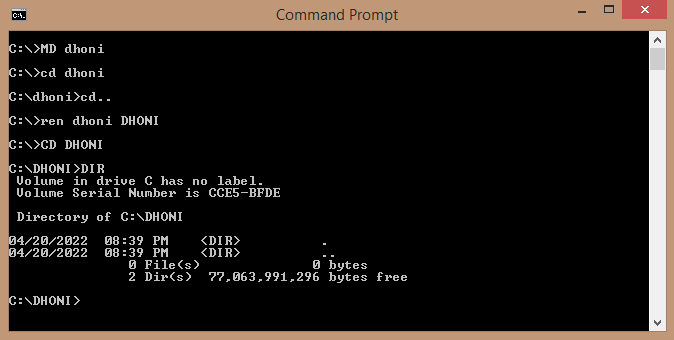 REN: This Basic DOS Command is used for renaming an existing file or directory.SyntaxC:\>REN (old file name) (new file name) (Press Enter)For Example:To rename a file named abc.com in C:\ to computer.com. Use the below command. C:\>REN abc.com computer.com (Press Enter)Now if we need to change the name and extension of files in a group. We need to use wildcards as given belowC:\>REN *.com *.abc (Press Enter)Here all the .com extension files in C:\ will be renamed to .abcWindows Operating SystemThe operating system window is the extension of the disk operating system. It is the most popular and simplest operating system; it can be used by any person who can read and understand basic English, as it does not require any special training.However, the Windows Operating System requires DOS to run the various application programs initially. Because of this reason, DOS should be installed into the memory and then window can be executed.Elements of Windows OSFollowing are the significant element of Windows Operating System (WOS) −Graphical User InterfaceIcons (pictures, documents, application, program icons, etc.)TaskbarStart buttonWindows explorerMouse buttonHardware compatibilitySoftware compatibilityHelp, etc.Once you are logged in a window computer system, you will get dozens of applications, so you can choose an option of your requirement.Many of the options have shortcut icon readily available on your computer screen; however, in some computers, you may not find any such option on the screen; in such a case, you can take the help of menu button (as shown in the image given below) – Start Menu Options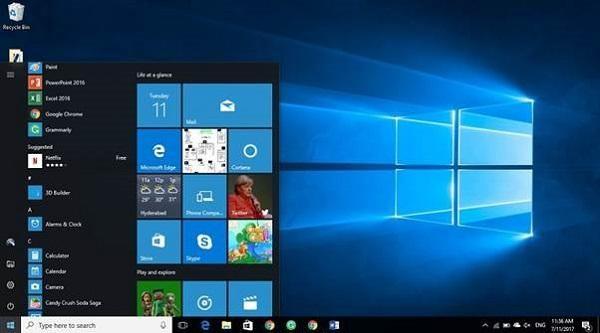 The following table lists down the options that appear after clicking on the Start menu −Option & DescriptionAll programs : It displays all those programs, which are installed in your system.Document: It displays a list of folders used by the user.Recent file : It displays the recently used file.My picture :It displays a list of pictures.My music : It displays a list of music/song, etc.My computer : It displays the drives of computer where user keeps his/her work, file, folder, song, video, picture, e-book, etc.Control panel: It displays all the installed computer programs (software).Printer : It displays the installed printers (if printer is installed in the system, user can take print easily).Help (support) : It helps users to know how to do a particular task.Search : It helps a user to find a file in computer.Run: It helps to start an application program or execute a DOS command.Setting : It has different options that help to manage different settings of the computer, software as well as hardware.Log Off :It helps a user to log off the currently logged in user of the system.Sleep :It makes the system non-functional; however, puts the ongoing work and settings in memory and also keeps drawing small amount of power.Hibernation : Hibernation puts the open documents and programs on hard disk and then turns off your computer; in comparison to ‗sleep‘, it uses very low power.Restart: Its function is to shut down and again start (log on) computer; it is done normally to refresh computer especially when computer is hanged.Shut down : It simply shuts down the system.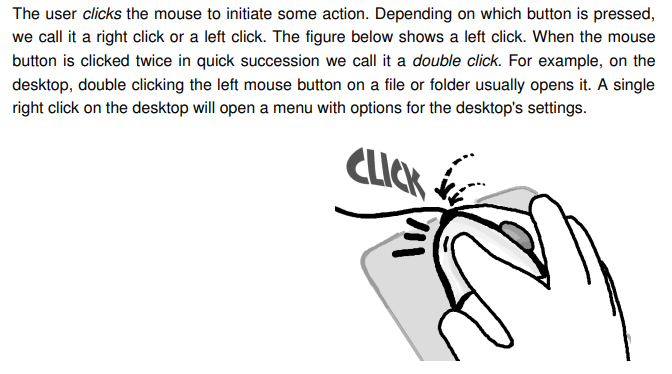 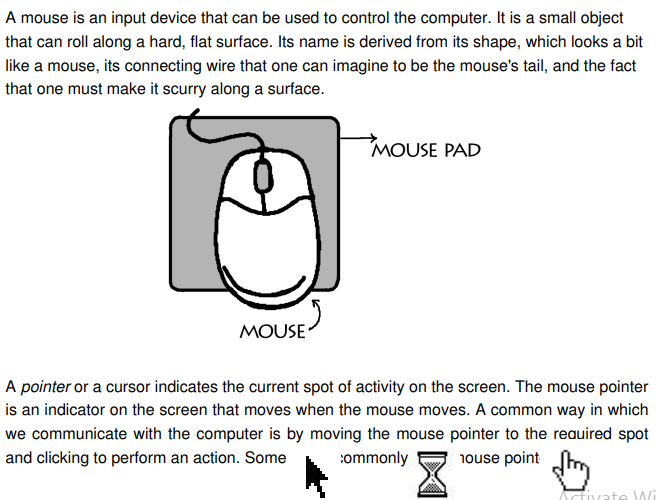 Recycle BinRecycle Bin is a trash location where deleted files remain stored. Once you delete any sort of file, it gets stored (automatically) into recycle bin; therefore, if you mistakenly deleted some important file, don‘t panic, go to recycle bin and restore it. However, if you deleted file from recycle bin as well, then it is very difficult to restore that permanently deleted file.
Control Panel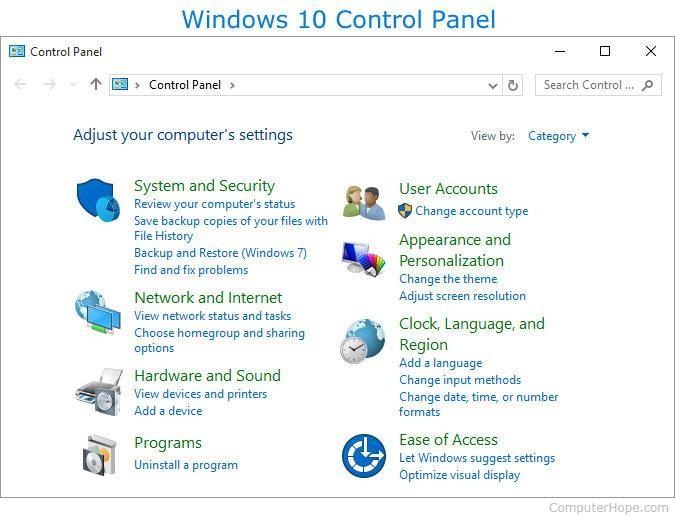 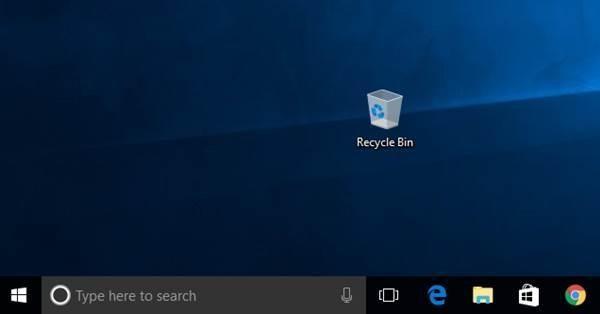 The Control Panel is a section of Microsoft Windows that enables a user to change various computer hardware and software features. Settings for the mouse, display, sound, network, and keyboard represent just a few examples of what may be modified in the Control Panel. Below the Control Panel appeared in Windows.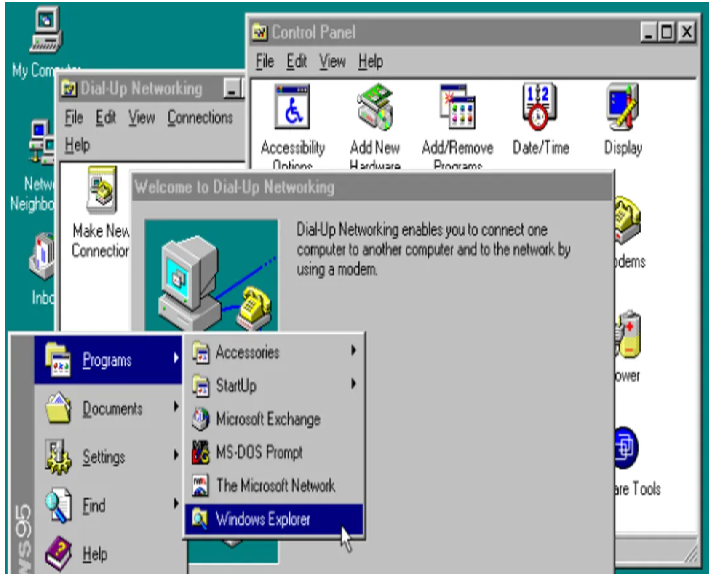 Accessories : Windows operating system ships with some handy applications known as Windows accessories. Calculator, Notepad, Paint, Explorer, WordPad are some of the most frequently used accessories.Calculator : Windows Calculator is a calculating application included in all the versions of Windows. It can be used to perform simple calculation, scientific calculation and Programming calculation.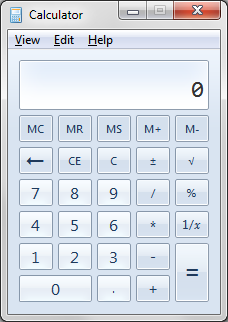 Choose Start >> Programs >> Accessories >> Calculator to start Calculator application, or
Alternately you can open Run dialog box (Start >> Run) dialog box then type calc and hit enter.From View menu choose the required type of calculator – Standard, Scientific, Programmer, Statistical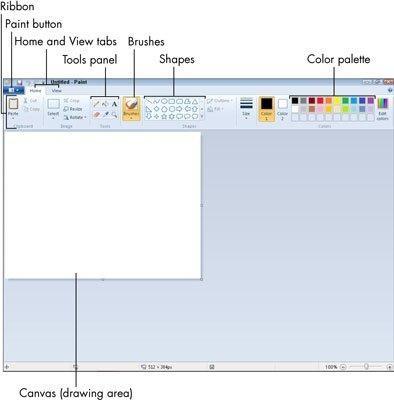 Paint
Paint (formerly Paintbrush for Windows) is a simple graphics painting program that has been included with all versions of Microsoft Windows. It is often referred to as MS Paint or Microsoft Paint. The program opens and saves files as Windows bitmap (24-bit, 256 color, 16 color, and monochrome) .BMP, JPEG, GIF. Paintbrush supports GIF without animation or transparency. Since Windows 98 Paint supports GIF with transparency. It also supports PNG (without alpha channel), and TIFF (without multiple page support).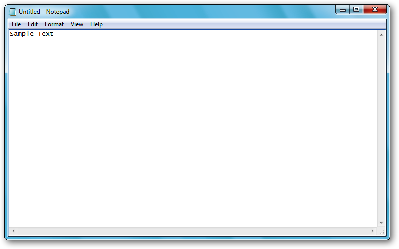 NotepadNotepad is a common text-only (plain text) editor. The resulting files—typically saved with the.txt extension—have no format tags or styles, making the program suitable for editing system files that are to be used in a DOS environment.Notepad supports both left-to-right and right-to-left based languages, and one can alternate between these viewing formats by using the right or left Ctrl+Shift keys to go to right-to-left format or left-to-right format, respectively.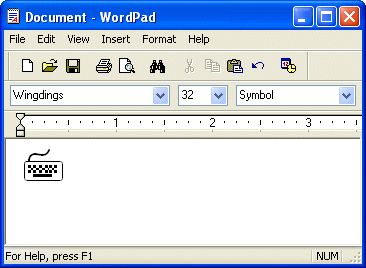 WordPad
Microsoft WordPad is a free rich text editor included with Microsoft Windows 95 and the later. Earlier to Windows 95 there used to be an application called Write for the same task. Although capable of doing much more than Notepad, WordPad is not as advanced as Microsoft Word.WordPad can format and print text, but lacks intermediate features such as a spell checker, thesaurus, and support for tables. As such, it is suitable for writing letters or short pieces, but underpowered for work that relies heavily on graphics or typesetting.A - 1 Operating System Installation Guidelines The following document guides you step-by-step through the process of installing the operating systems so they are properly configured for boot camp. The document is divided into 3 parts: 1. Windows XP Installation 2. Linux Installation 3. VMWare Installation 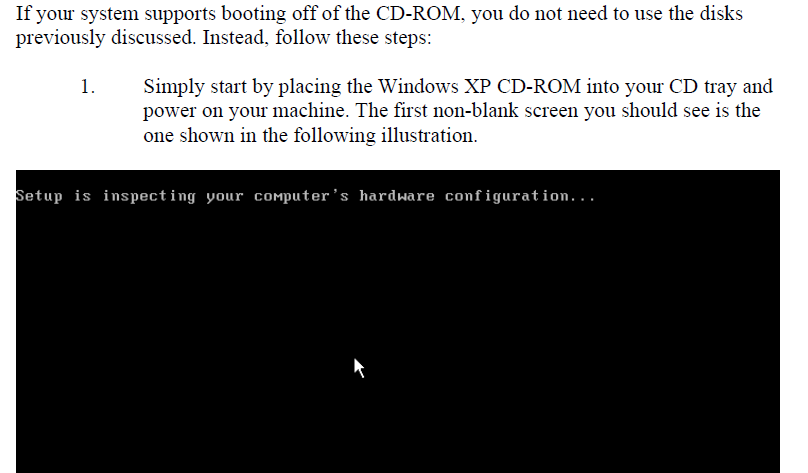 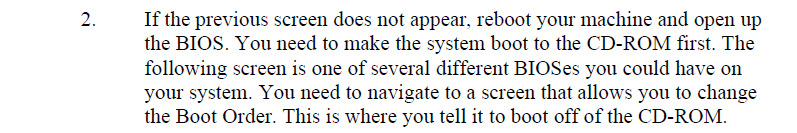 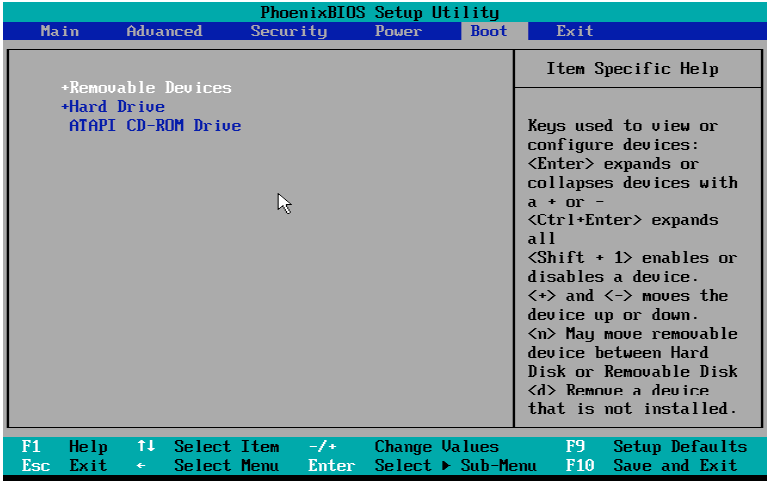 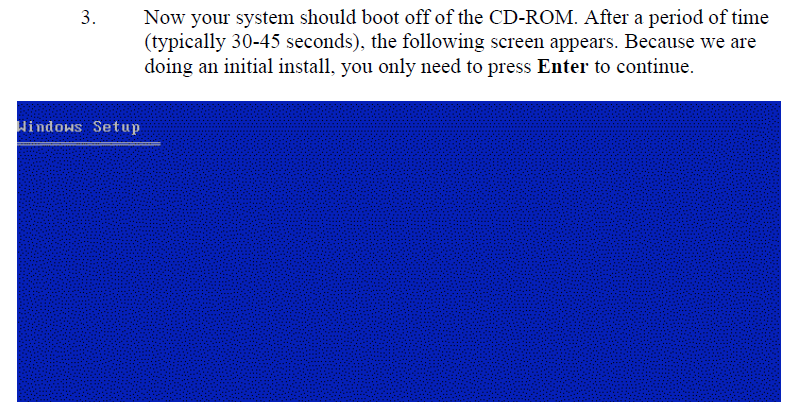 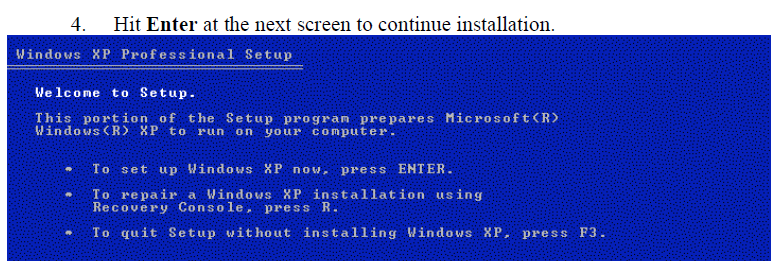 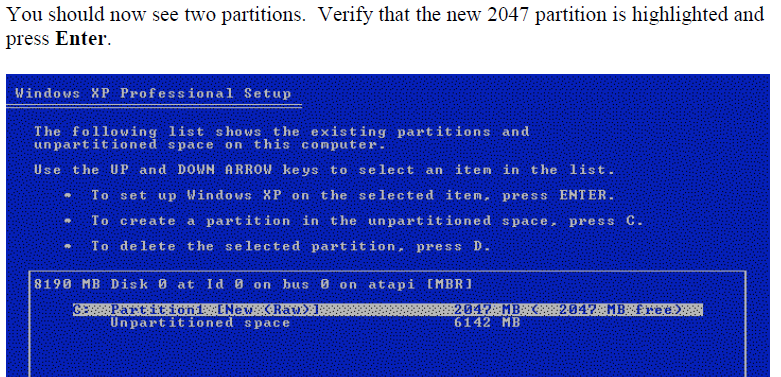 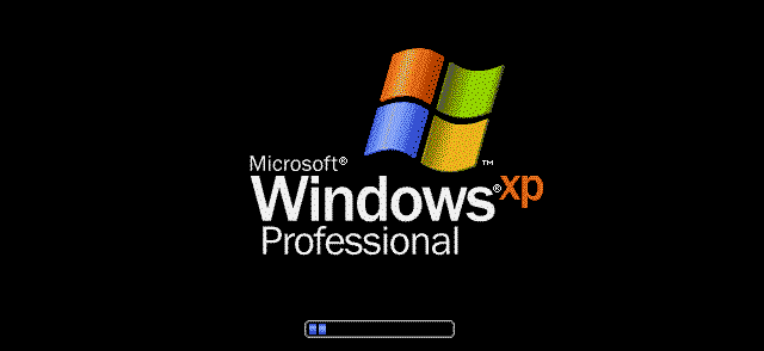 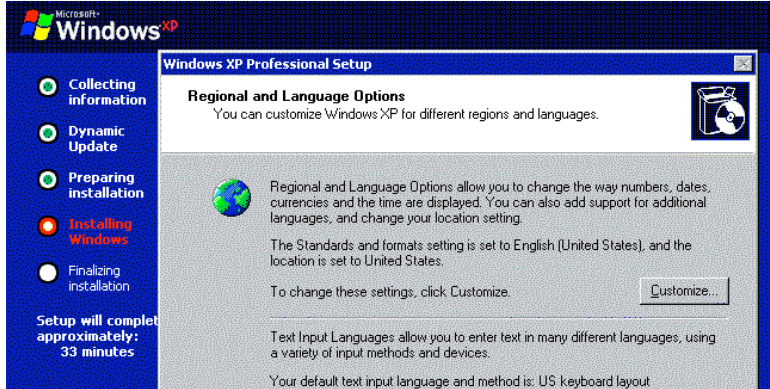 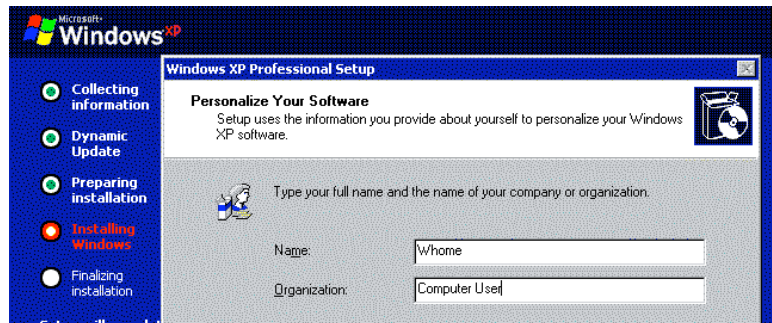 1. The Screen and its ElementsIn this section, we review the basic structure of Word 2007. You start the program by clicking the Windows StartButton at the bottom left, then click Programs. In the Programs menu there is a folder called Microsoft Office,and this is of course where you find Word.When you start Word, you automatically start in a new blank document.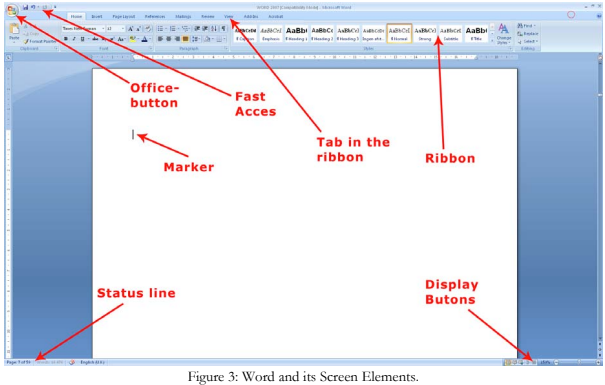 On its surface Word 2007 is a very simple and attractive program, and it is undoubtedly relatively easy to use, butthere are some elements you need to familiarise yourself with.1.1 The Office ButtonIn the upper left corner of the screen, you will find the round Office Button. It corresponds basically to the old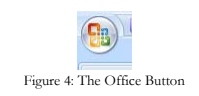 "Files" menu.When you click on the Office Button, a menu pops up. It is this menu you must enter when you want to create anew blank document, and when you need to save it. You will also find menu items for Preview and Print.Word 2007141. The Screen and its Elements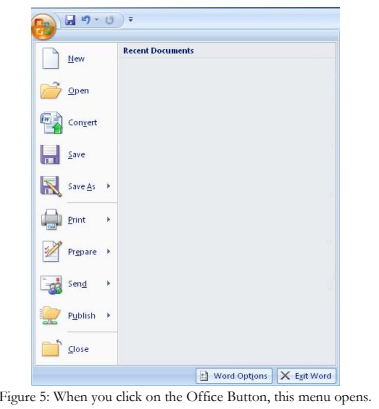 It is also via the Office Button you get to Word Options, where you can configure a wide range of basic Optionsthat determine how Word functions. If you are not very familiar with Word, you should stay far away fromOptions at this point.1.2 Quick Access : The small, discrete ”Quick Access” Toolbar is located just to the right of the Office Button. Using Quick Access, you can save, undo, etc. with a single click. "Quick Access" can be customized so you can choose the features that suit you. To do this, right-click on any button and choose Customize Quick Access Toolbar. Alternatively you can click the small arrow to the right of the Toolbar to enable you to quickly select and deselect features.Print Layout : Print Layout is the default View. In this View, what you see on the screen is similar to the print-out. Full Screen Reading : Full Screen Reading is reminiscent of the Print Layout, but Ribbons and various buttons are hidden, so the screen space is used to display the document. This is a good View when you need to read a document on the screen.Web Layout  : This View shows how your document would look if you saved it as a Web page. Word can save documents in  HTML format, so you can actually create simple Web pages in the program. However, I would recommend that  you use a real Web site program for this purposeThe Status BarThe Status Bar, in the bottom left of the screen, shows at all times which page you are on, how many pages thereare in total, and how many words there are in the document. There is also a small icon that moves as you type. Itshows the Spelling and Grammar Check is activeCreating a New DocumentWhen Word starts up, the program will display a new blank document - that is, a completely blank piece of paperwhich you can begin to write on. That is fine most of the time, but you do not have to start from a completelyblank page. Word can help you lay out your documents neatly, so it is easy, for example, to design a niceletter. This is done through a variety of built-in Templates that were installed with the program. You candownload even more Templates from the Internet.If this is not enough for you, you can also create your own Templates once you are familiar with the program. Starting on a New Blank DocumentYou do not have to confine yourself to working in one document at a time. You can have as many documentsopen as your computer's memory allows. In most cases, this means more than you will ever need.Let us try to start a couple of new documents, so you can get an idea of your options.1. Click on the Office Button in the top left corner of the screen.2. Click on New. (the exercise continues)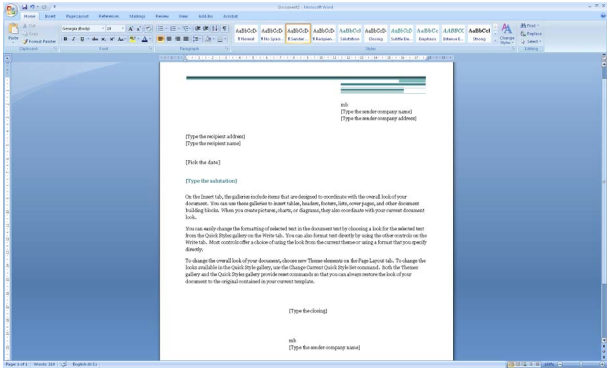 MarginsThere are three things to remember when aligning margins: Should there be room for headers and footers? Should there be room for holes in the paper? Does it look nice?Whether the document looks nice is of course a subjective matter. As a rule of thumb, the margins should not betoo small, meaning less than 1 cm. The pages will look too heavy if there is not enough space around thetext. Conversely, 3 cm would probably look a little crazy on an A4 page.I usually work with a 2-cm margin on the left side and 1.5 cm on the right side. At the top I also have 1.5 cm,and at the bottom it is 2 cm. I think this gives a nice, balanced appearance.However, if someone out there with graphic training should disagree with me, I defer.When you read this book and look at the margins, you will discover that I have not used these sizes in the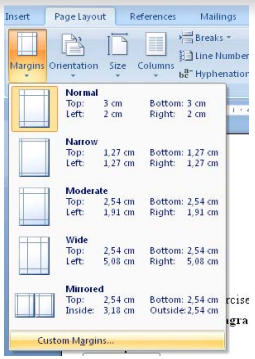 book. This is because I have let the publisher do the layout and concentrated on writing a good book. Adjusting the Margins – Enough talk about sizes of margins, now we will try to adjust them. There are two ways to adjust themargins. You can either adjust them visually with the mouse or edit them in the document settings for pagesetup. Visual adjustment is quick and reasonably accurate. Editing page setup is completely accurate, but it takesa little longer.4. Page Layout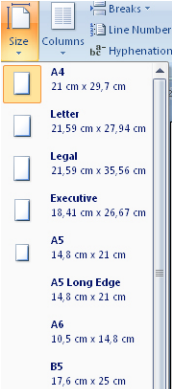 First I will show you how to adjust the margins using the mouse. It is quick, and I prefer this method myself. Oncertain occasions it might be necessary to adjust margins via page setup.I will return to that in the next section.1. First ensure that you are in the Print Layout View. Click on the View Tab in the Ribbon and make surethe Print Layout button is pressed.2. On the same Tab in the Ribbon, you must also make sure that the rulers are displayed. There should bea ”tick” by Ruler.A horizontal ruler is now being displayed at the top along with a vertical ruler on the left side. The rulers arewhite inside the document margins and light blue outside. When you place the mouse on the border between thewhite and light blue areas, the mouse arrow changes to a double-headed arrow.To adjust the margins with complete accuracy, click on the Margins button in the Page Layout Tab.This opens a menu where you can choose between five different pre-designed configurations, including a two-sided setup. But if you click Custom Margins, you get access to fine-tuning everything.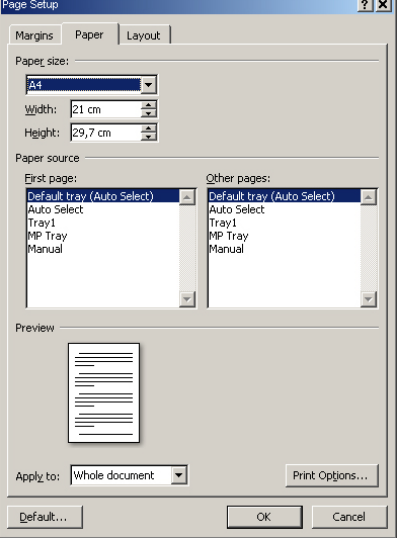 Setting Header & footer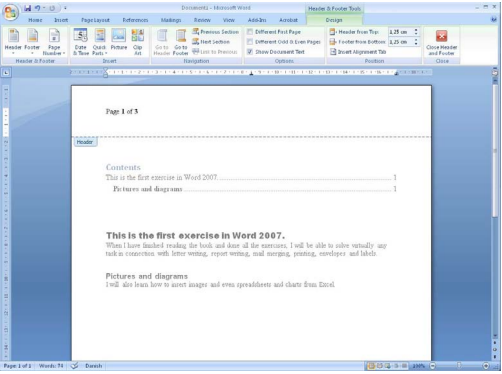 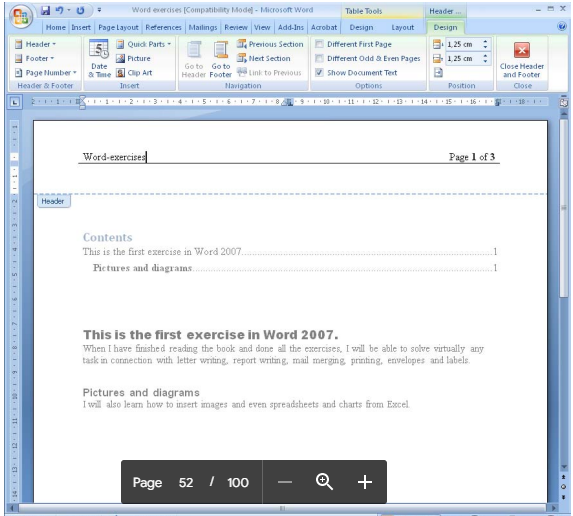 What is MS Excel?Microsoft Excel is a spreadsheet program that lets you organize and calculate large amounts of data, and it’s a favorite for businesses and individuals. 

Excel spreadsheets are popular because they offer so many features, are easy to use, and can be created by anyone. However, with so many features, it can be hard to find out how to do the basic things in Excel.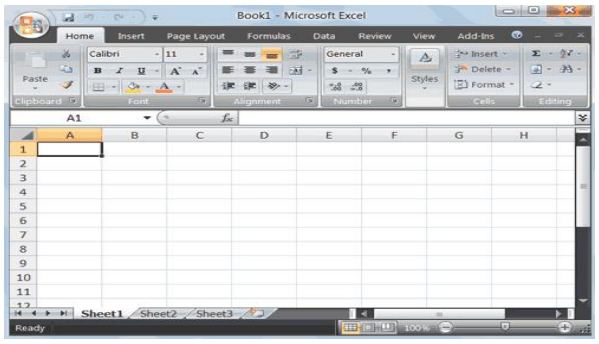 What is an Excel workbook?An Excel workbook is a collection of the sheets in an Excel file. In other words, it’s the file itself where all the sheets are stored. The term “workbook” refers to any type of notebook that usually contains more than one sheet of paper (hence the word “multiple”).What is an Excel sheet?An Excel sheet is a single page of a workbook. In other words, one sheet will be one page of the notebook mentioned above. Sheets are also called “tabs,” An entire workbook with multiple sheets is called “sheets.xlsx.” The easiest way to remember this is that “sheet” is spelled with X’s instead of C’s. 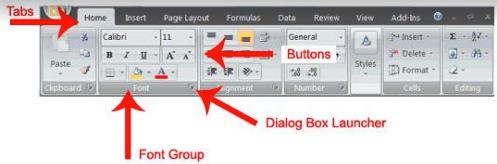 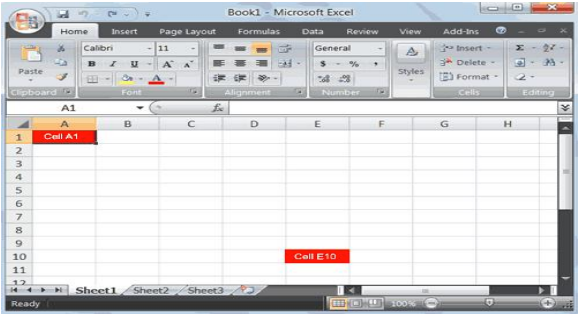 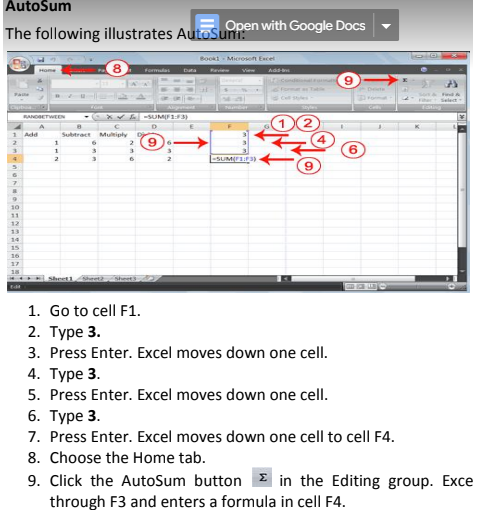 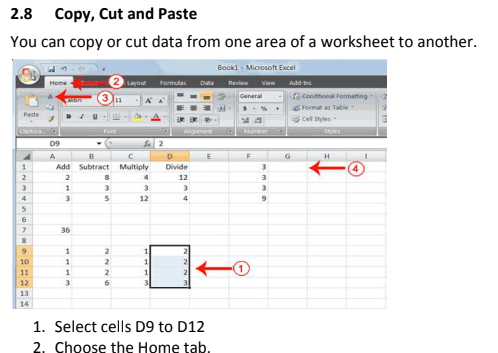 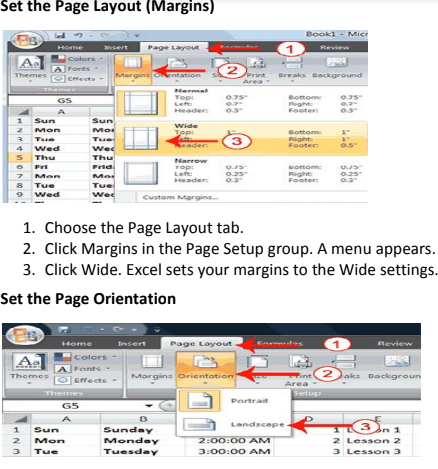 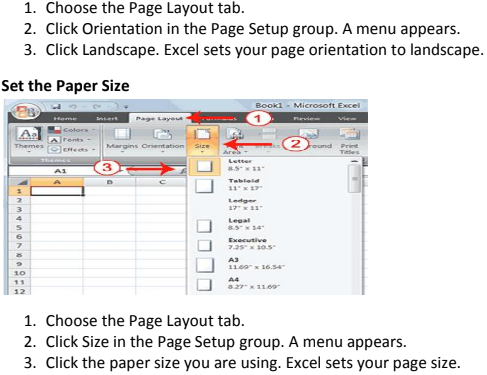 PrintThe simplest way to print is to click the Office button, highlight Print on the menu that appears, and then click Quick Print in the Preview and Print the Document pane. Dotted lines appear on your screen, and your document prints. The dotted lines indicate the right, left, top, and bottom edges of your printed pages. To print from Microsoft Excel, you can proceed as follows:1. Click on Microsoft Office Button2. Highlight or point the mouse on Print. 3. Click on Print. 4. In the Name box, under Printer option, choose an appropriate printer. 5. Under the Print Range option, choose appropriate range of pages to beprinted. 6. Under Copies option, choose appropriate number of copies of each pageto be printed. 7. Click on OK when ready.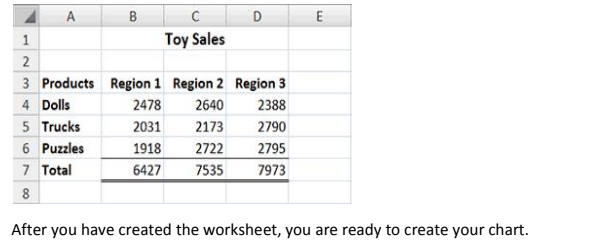 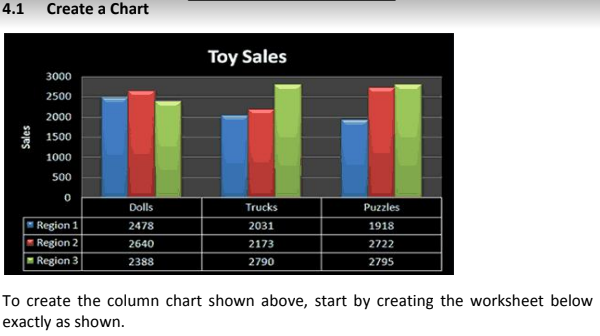 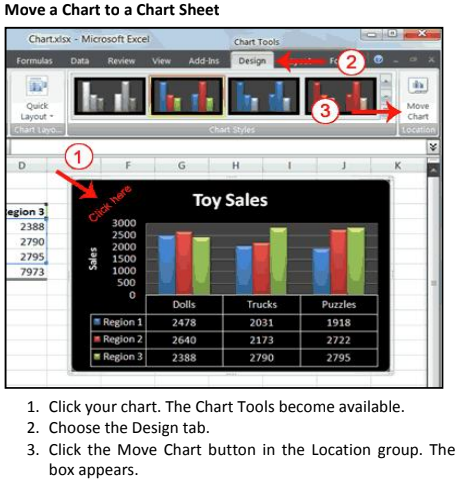 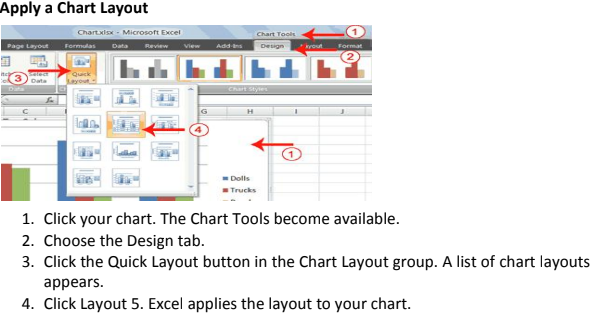 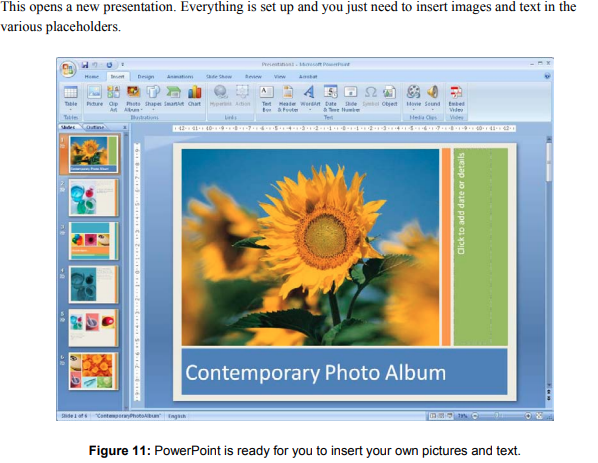 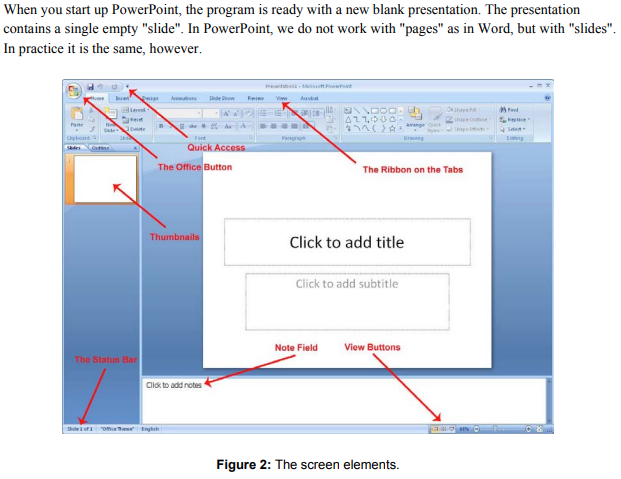 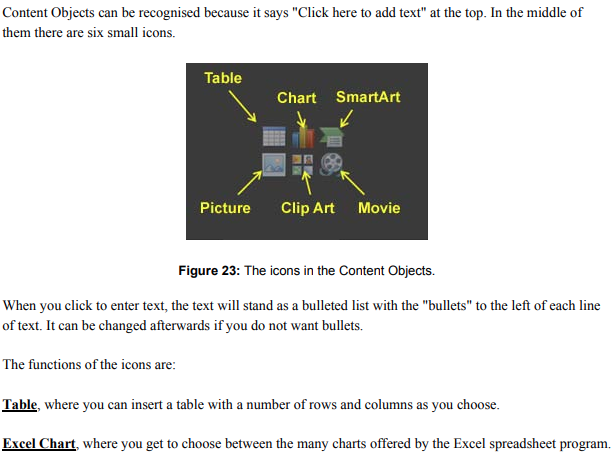 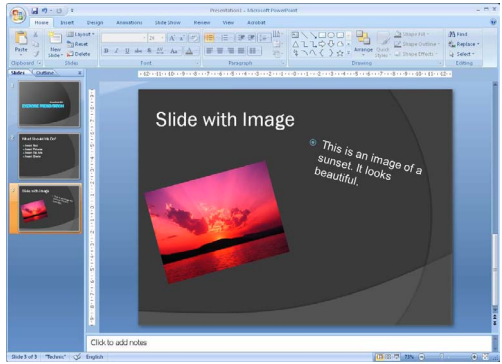 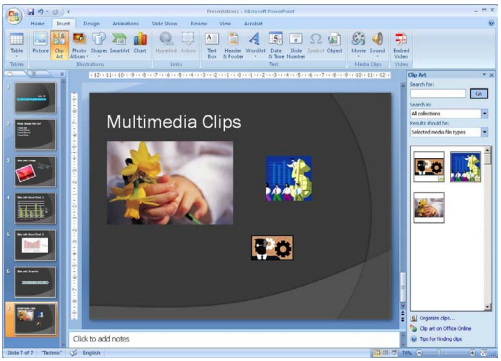 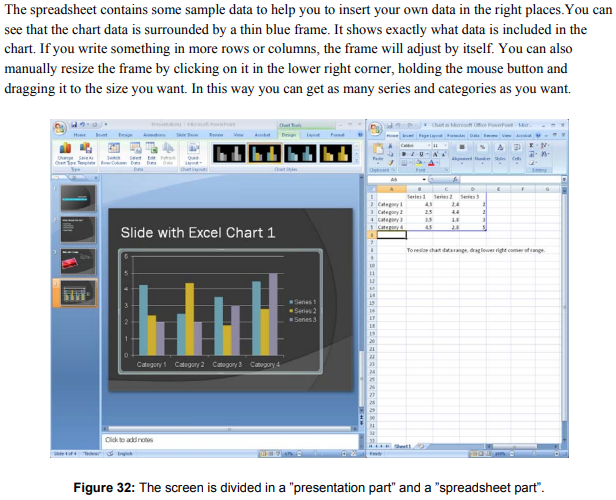 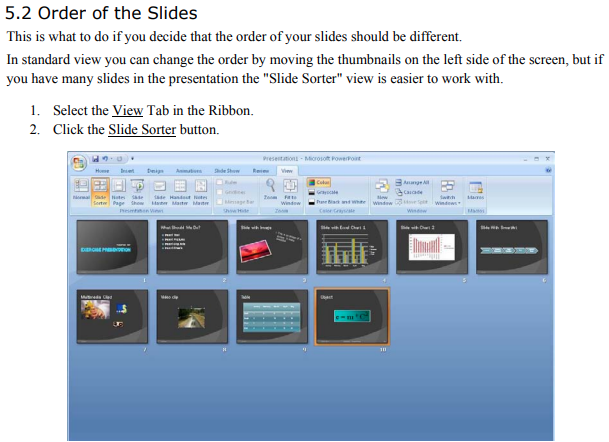 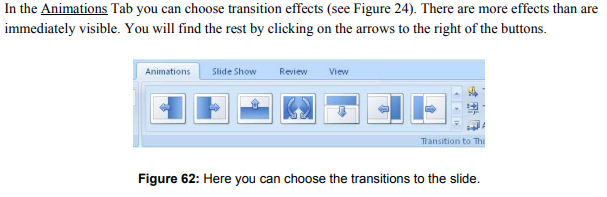 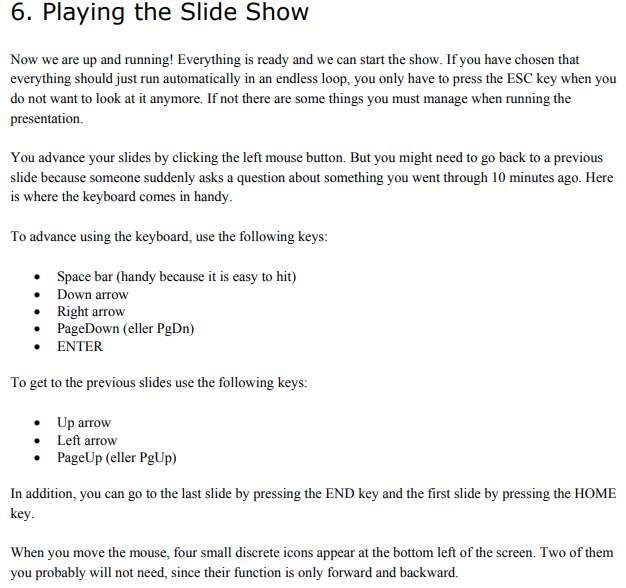 What is the Internet? The internet is the largest computer network in the world, connecting millions of computers. A network is a group of two or more computer systems linked together. There are two main types of computer networks: v Local Area Network (LAN): A LAN is two or more connected computers sharing certain resources in a relatively small geographic location, often in the same building. Examples include home networks and office networks.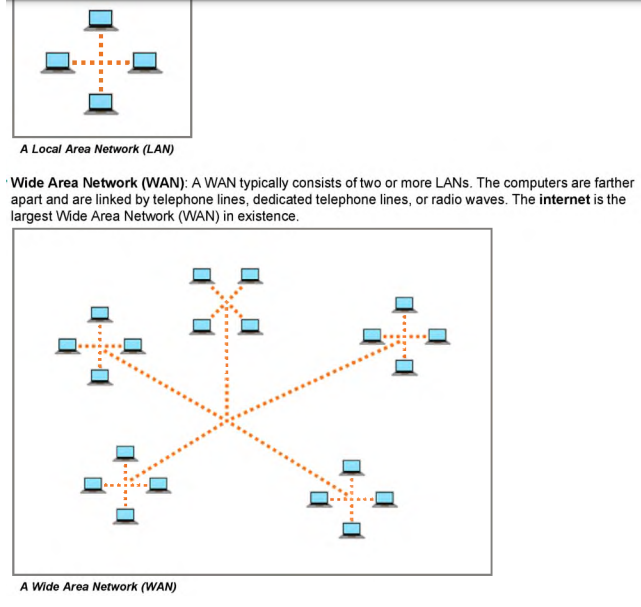 BROWSER :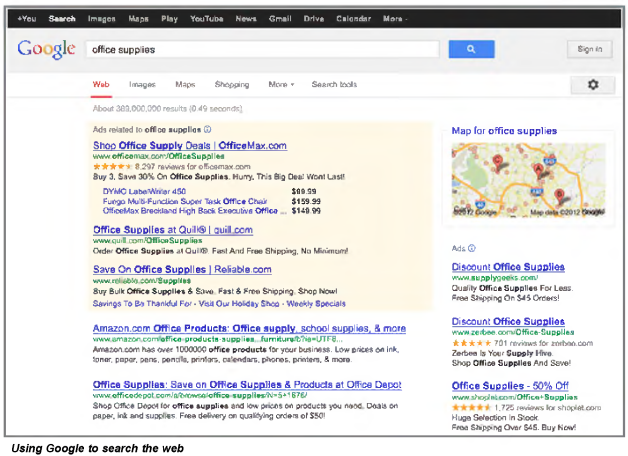 HARDWARE NEEDED :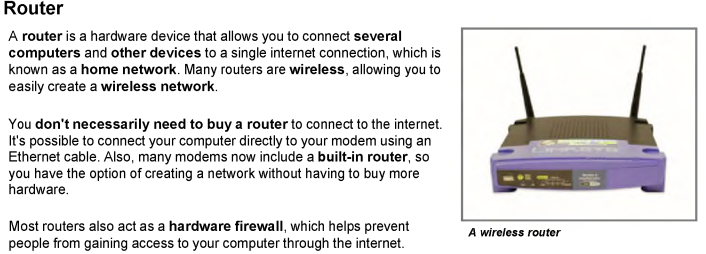 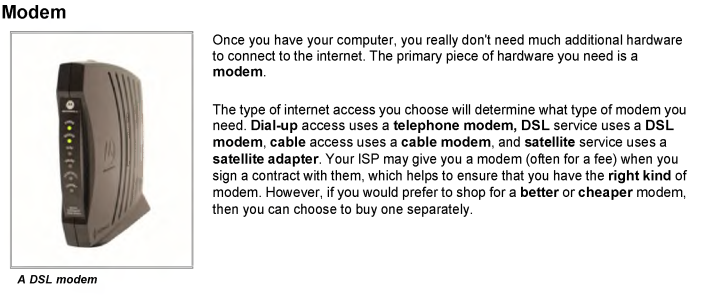 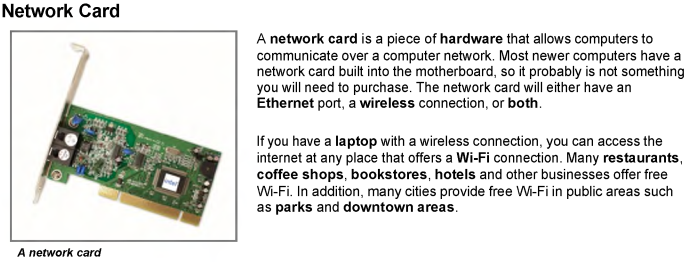 Understanding Email Addresses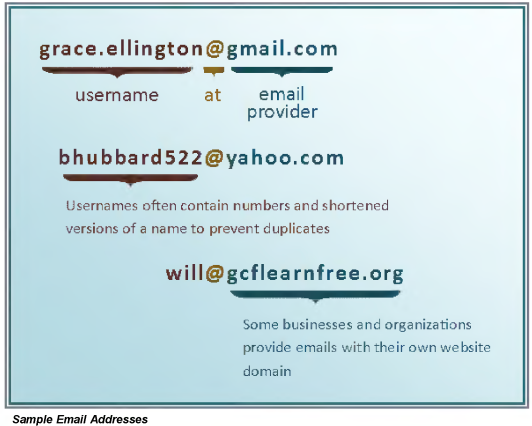  To receive emails, you will need an email account and an email address. Also, if you want to send emails to other people, you will need to obtain their email addresses. It's important to learn how to write email addresses correctly, because if you do not enter them exactly right, your emails will not be delivered or they might be delivered to the wrong person. Email addresses are always written in a standard format that includes a username, the @ (at) symbol and the email provider's domain. The username is the name you choose to identify yourself and the email provider is the website that hosts your email account. Review the graphic for examples of how email addresses are written.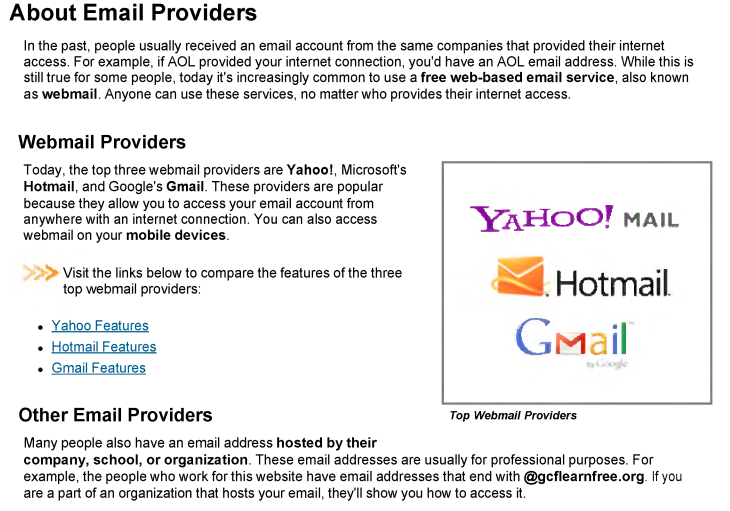 e-mail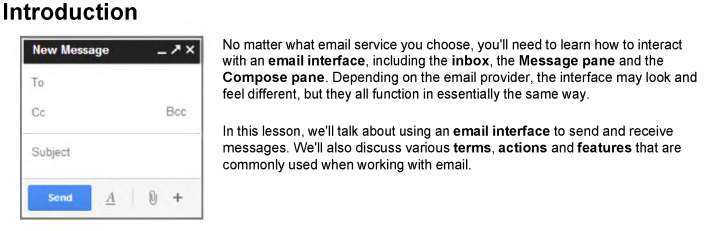 Understanding the Email Interface Below are some examples of different email interfaces from the top webmail providers: Gmail, Yahoo! and Hotmail. Review the images below to become familiar with various email interfaces. Keep in mind that these examples will only provide a general overview. You can visit our Gmail topic to learn how to use an email application in detail. Inbox The inbox is where you'll view and manage emails you receive. Emails are listed with the name of the sender, the subject of the message and the date received.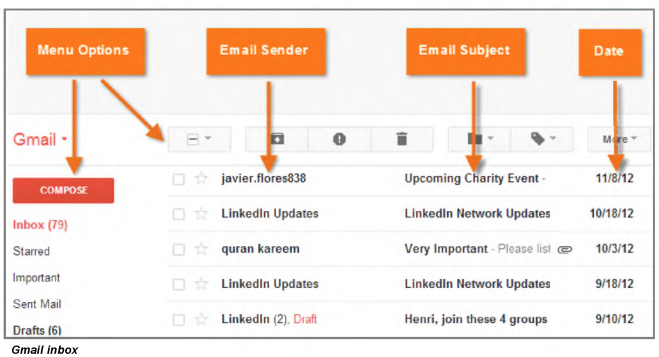 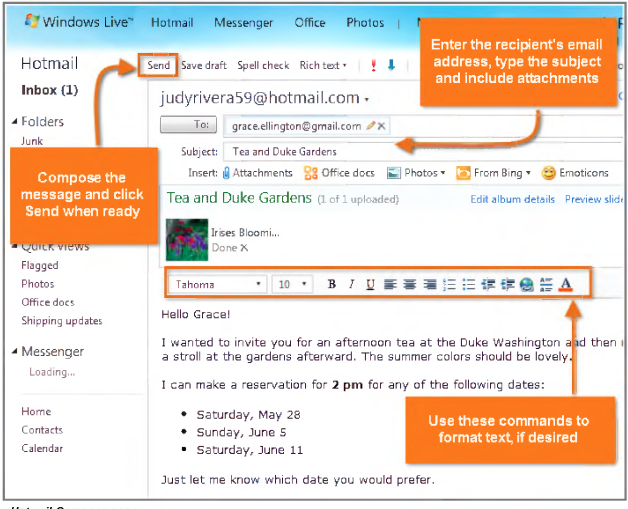 AIM OF THE EXPERIMENT : To find the greatest among three numbers.AIM OF THE EXPERIMENT : WAP to find average of n numbers by using loop//WAP to find average of n numbers by using loop #include<stdio.h>void main(){int n,var,i; float avg,sum;printf("Enter how many numbers do you want enter"); scanf("%d",&n);printf("Enter the numbers:"); for(i=0;i<n;i++){scanf("%d",&var); sum=sum+var;}avg=sum/n; printf("average=%f",avg); getch();}Output: Enter how many numbers do you want enter 5 Enter the numbers: 1 2 3 4 5average=3AIM OF THE EXPERIMENT : WAP to find whether a number is prime or not// WAP to find whether a number is prime or not #include<stdio.h>void main(){int num,i,count=0; printf("Enter a number:"); scanf("%d",&num); for(i=1;i<=num;i++){if(num%i==0)count++;}if(count==2)printf("%d is a prime number",num);elseprintf("%d is a composite number",num);getch();}Output:	Enter a number: 55 is a prime number
AIM OF THE EXPERIMENT : WAP to find whether a number is palindrome or not// WAP to find whether a number is palindrome or not #include<stdio.h>void main(){int num,i,rem,rev=0,num1; printf("Enter a number:"); scanf("%d",&num); num1=num; while(num!=0){rem=num%10; rev=rev*10+rem; num=num/10;}if(num1==rev)printf("%d is a palindrome number",num1);elseprintf("%d is a not a palindrome number",num1);getch();}Output:	Enter a number: 121121 is a palindrome numberAIM OF THE EXPERIMENT : WAP to find the sine series// WAP to find the sine series #include<stdio.h>#include<math.h> //sine and M_PI is defined in math.h void main(){float angle,value; printf("Enter an angle:"); scanf("%f",&angle);value=sin(angle*M_PI/180); //M_PI is a constant used to represent pi printf("sin(%.0f)=%.4f",angle,value);getch();}Output:Enter an angle: 30 sin(30)=0. 5
AIM OF THE EXPERIMENT: WAP to accept row wise and column wise element in a 2-D array and print them//WAP in C to accept row wise and column wise element in a two dimensional array and print  them.#include<stdio.h> void main(){int mat[3][3],i,j;printf("Enter nine elements, row wise:"); for(i=0;i<3;i++)for(j=0;j<3;j++)scanf("%d",&mat[i][j]);//print the elements for(i=0;i<3;i++){for(j=0;j<3;j++)printf("%d ",mat[i][j]); printf("\n");}printf("Enter nine elements, column wise:"); for(i=0;i<3;i++)for(j=0;j<3;j++)scanf("%d",&mat[j][i]);//print the elements for(i=0;i<3;i++){for(j=0;j<3;j++)printf("%d ",mat[i][j]); printf("\n");}getch();}AIM OF THE EXPERIMENT: WAP to accept row wise and column wise element in a 2-D array and print them//WAP in C to accept row wise and column wise element in a two dimensional array and print  them.#include<stdio.h> void main(){int mat[3][3],i,j;printf("Enter nine elements, row wise:"); for(i=0;i<3;i++)for(j=0;j<3;j++)scanf("%d",&mat[i][j]);//print the elements for(i=0;i<3;i++){for(j=0;j<3;j++)printf("%d ",mat[i][j]); printf("\n");}printf("Enter nine elements, column wise:"); for(i=0;i<3;i++)for(j=0;j<3;j++)scanf("%d",&mat[j][i]);//print the elements for(i=0;i<3;i++){for(j=0;j<3;j++)printf("%d ",mat[i][j]); printf("\n");}getch();}AIM OF THE EXPERIMENT : WAP in C to find the vowels in a given string.//WAP in C to find the vowels in a given string. #include<stdio.h>#include<string.h> void main(){char str[10],i; printf("Enter a string:"); gets(str);//find the vowels for(i=0;i<10;i++){ if(str[i]=='A'||str[i]=='a'||str[i]=='E'||str[i]=='e'||str[i]=='I'||str[i]=='i'||str[i]=='O'||str[i]=='o'||str[i]== 'U'||str[i]=='u'){printf("%c --> pos[%d]",str[i],i+1); printf("\n");}}getch();}Output :
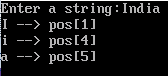 AIM OF THE EXPERIMENT: WAP in C to find the factorial of a number using recursion//WAP in C to find the factorial of a number using recursion. #include<stdio.h>int fact(int); void main(){int num,res;printf("Enter a number:"); scanf("%d",&num);//find the factorial using recursion res=fact(num); printf("factorial=%d",res); getch();}int fact(num){if(num==0)return 1;else}return num*fact(num-1);
Output: Enter a number:5 factorial=120
AIM OF THE EXPERIMENT: WAP in C to find the sum of Fibonacci series by using function//WAP in C to find the sum of fibonacci series using function. #include<stdio.h>int sumcalc(int*, int); void main(){int fib[40],num,sum;printf("how many fibonacci number do you want?"); scanf("%d",&num);sum=sumcalc(fib,num);printf("Assume first fibonacci number is 1"); printf("\nsum of fibonacci series is:%d",sum); getch();}int sumcalc(int *fibo, int num){int sum,i; if(num<=0)return 0; fibo[0]=0; fibo[1]=1;sum=fibo[0]+fibo[1]; for(i=2;i<=num;i++){fibo[i]=fibo[i-1]+fibo[i-2]; sum=sum+fibo[i];}return sum;}

Output :
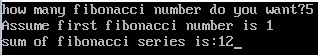 AIM OF THE EXPERIMENT: WAP in C to accept a number from keyboard , and print it in reverse using function//WAP in C to accept a number from KB, and print it in reverse using function. #include<stdio.h>void reverse(int no){int rem,rev=0; while(no>0){rem=no%10; rev=rev*10+rem; no=no/10;}printf("rev=%d",rev);}void main(){int no;printf("Enter a number:"); scanf("%d",&no); reverse(no);getch();}Output: Enter a number:123 rev= 321AIM OF THE EXPERIMENT: WAP in C to accept a number from keyboard , and print it in reverse using function//WAP in C to accept a number from KB, and print it in reverse using function. #include<stdio.h>void reverse(int no){int rem,rev=0; while(no>0){rem=no%10; rev=rev*10+rem; no=no/10;}printf("rev=%d",rev);}void main(){int no;printf("Enter a number:"); scanf("%d",&no); reverse(no);getch();}Output: Enter a number:123 rev= 321Programme- Diploma Engineering Semester-1st& 2nd (Common) Course Code-Th 1b (Practical)Periods/week-04 periods per weekDuration of period-55minsLab taken by   : Mr. Sabyasachi SarangiLab taken by   : Mr. Sabyasachi SarangiLab Class No. 1Week No. Course Name : Computer Application Practical                  Course Name : Computer Application Practical                  Course Name : Computer Application Practical                  Course Name : Computer Application Practical                  Topic- BASIC COMPUTER OPERTION Topic- BASIC COMPUTER OPERTION Topic- BASIC COMPUTER OPERTION Topic- BASIC COMPUTER OPERTION Essential Prerequisites : One computer set Essential Prerequisites : One computer set Intended Learning Outcome expected- After the completion of this topic, students  will be able toIdentify all the components of a PCs Switch on Shut down Restart Intended Learning Outcome expected- After the completion of this topic, students  will be able toIdentify all the components of a PCs Switch on Shut down Restart Problems / questions  related to the above class         :     5 MinutesAttendance      :  5 Minutes Reference        :  Lab taken by   :  Programme- Diploma Engineering Semester-1st& 2nd (Common) Course Code-Th 1b (Practical)Periods/week-04 periods per weekDuration of period-55minsLab taken by   : Mr. Sabyasachi SarangiLab taken by   : Mr. Sabyasachi SarangiLab Class No. 2Week No.Course Name : Computer Application PracticalCourse Name : Computer Application PracticalCourse Name : Computer Application PracticalCourse Name : Computer Application PracticalTopic- BASIC COMPUTER OPERTION Topic- BASIC COMPUTER OPERTION Topic- BASIC COMPUTER OPERTION Topic- BASIC COMPUTER OPERTION Essential Prerequisites : One computer set Essential Prerequisites : One computer set Intended Learning Outcome expected- After the completion of this topic, students  will be able toSwitch on Shut down Restart Intended Learning Outcome expected- After the completion of this topic, students  will be able toSwitch on Shut down Restart Problems / questions  related to the above class         :     5 MinutesAttendance      :  5 Minutes Reference        :  Lab taken by   : Programme- Diploma Engineering Semester-1st& 2nd (Common) Course Code-Th 1b (Practical)Periods/week-04 periods per weekDuration of period-55minsLab taken by   : Mr. Sabyasachi SarangiLab taken by   : Mr. Sabyasachi SarangiLab Class No. 3Week No.Course Name : Computer Application PracticalCourse Name : Computer Application PracticalCourse Name : Computer Application PracticalCourse Name : Computer Application PracticalTopic- BASIC COMPUTER OPERTIONTopic- BASIC COMPUTER OPERTIONTopic- BASIC COMPUTER OPERTIONTopic- BASIC COMPUTER OPERTIONEssential Prerequisites : One computer set Essential Prerequisites : One computer set Intended Learning Outcome expected- After the completion of this topic, students  will be able toSwitch on Shut down RestartIntended Learning Outcome expected- After the completion of this topic, students  will be able toSwitch on Shut down RestartProblems / questions  related to the above class         :     5 MinutesAttendance      :  5 Minutes Reference        :  Lab taken by   : Programme- Diploma Engineering Semester-1st& 2nd (Common) Course Code-Th 1b (Practical)Periods/week-04 periods per weekDuration of period-55minsLab taken by   : Mr. Sabyasachi SarangiLab taken by   : Mr. Sabyasachi SarangiLab Class No. 4Week No.Course Name : Computer Application PracticalCourse Name : Computer Application PracticalCourse Name : Computer Application PracticalCourse Name : Computer Application PracticalTopic- BASIC COMPUTER OPERTIONTopic- BASIC COMPUTER OPERTIONTopic- BASIC COMPUTER OPERTIONTopic- BASIC COMPUTER OPERTIONEssential Prerequisites : One computer set Essential Prerequisites : One computer set Intended Learning Outcome expected- After the completion of this topic, students  will be able toShut down Restart Intended Learning Outcome expected- After the completion of this topic, students  will be able toShut down Restart Problems / questions  related to the above class         :     5 MinutesAttendance      :  5 Minutes Reference        :  Lab taken by   : Programme- Diploma Engineering Semester-1st& 2nd (Common) Course Code-Th 1b (Practical)Periods/week-04 periods per weekDuration of period-55minsLab taken by   : Mr. Sabyasachi SarangiLab taken by   : Mr. Sabyasachi SarangiLab Class No. 5Week No.Course Name : Computer Application PracticalCourse Name : Computer Application PracticalCourse Name : Computer Application PracticalCourse Name : Computer Application PracticalTopic-  Power Supply UnitTopic-  Power Supply UnitTopic-  Power Supply UnitTopic-  Power Supply UnitEssential Prerequisites : One computer set Essential Prerequisites : One computer set Intended Learning Outcome expected- After the completion of this topic, students  will be able to learn about power supply unitIntended Learning Outcome expected- After the completion of this topic, students  will be able to learn about power supply unitProblems / questions  related to the above class         :     5 MinutesAttendance      :  5 Minutes Reference        :  Lab taken by   : Programme- Diploma Engineering Semester-1st& 2nd (Common) Course Code-Th 1b (Practical)Periods/week-04 periods per weekDuration of period-55minsLab taken by   : Mr. Sabyasachi SarangiLab taken by   : Mr. Sabyasachi SarangiLab Class No. 6Week No.Course Name : Computer Application PracticalCourse Name : Computer Application PracticalCourse Name : Computer Application PracticalCourse Name : Computer Application PracticalTopic- MotherboardTopic- MotherboardTopic- MotherboardTopic- MotherboardEssential Prerequisites : One computer set Essential Prerequisites : One computer set Intended Learning Outcome expected- After the completion of this topic, students  will be able toIdentify the MotherboardIntended Learning Outcome expected- After the completion of this topic, students  will be able toIdentify the MotherboardProblems / questions  related to the above class         :     5 MinutesAttendance      :  5 Minutes Reference        :  Lab taken by   : Programme- Diploma Engineering Semester-1st& 2nd (Common) Course Code-Th 1b (Practical)Periods/week-04 periods per weekDuration of period-55minsLab taken by   : Mr. Sabyasachi SarangiLab taken by   : Mr. Sabyasachi SarangiLab Class No. 7Week No.Course Name : Computer Application PracticalCourse Name : Computer Application PracticalCourse Name : Computer Application PracticalCourse Name : Computer Application PracticalTopic- Motherboard Components and Their FunctionsTopic- Motherboard Components and Their FunctionsTopic- Motherboard Components and Their FunctionsTopic- Motherboard Components and Their FunctionsEssential Prerequisites : One computer set Essential Prerequisites : One computer set Intended Learning Outcome expected- After the completion of this topic, students  will be able toLearn  Motherboard Components and Their FunctionsIntended Learning Outcome expected- After the completion of this topic, students  will be able toLearn  Motherboard Components and Their FunctionsProblems / questions  related to the above class         :     5 MinutesAttendance      :  5 Minutes Reference        :  Lab taken by   : Programme- Diploma Engineering Semester-1st& 2nd (Common) Course Code-Th 1b (Practical)Periods/week-04 periods per weekDuration of period-55minsLab taken by   : Mr. Sabyasachi SarangiLab taken by   : Mr. Sabyasachi SarangiLab Class No. 8Week No.Course Name : Computer Application PracticalCourse Name : Computer Application PracticalCourse Name : Computer Application PracticalCourse Name : Computer Application PracticalTopic- Identification of  different ports of  Computer.Topic- Identification of  different ports of  Computer.Topic- Identification of  different ports of  Computer.Topic- Identification of  different ports of  Computer.Essential Prerequisites :  CPUEssential Prerequisites :  CPUIntended Learning Outcome expected- After the completion of this topic, students  will be able toIdentification of  different ports of  ComputerIntended Learning Outcome expected- After the completion of this topic, students  will be able toIdentification of  different ports of  ComputerProblems / questions  related to the above class         :     5 MinutesAttendance      :  5 Minutes Reference        :  Lab taken by   : Programme- Diploma Engineering Semester-1st& 2nd (Common) Course Code-Th 1b (Practical)Periods/week-04 periods per weekDuration of period-55minsLab taken by   : Mr. Sabyasachi SarangiLab taken by   : Mr. Sabyasachi SarangiLab Class No. 9Week No.Course Name : Computer Application PracticalCourse Name : Computer Application PracticalCourse Name : Computer Application PracticalCourse Name : Computer Application PracticalTopic- Types of connectorTopic- Types of connectorTopic- Types of connectorTopic- Types of connectorEssential Prerequisites : Essential Prerequisites : Intended Learning Outcome expected- After the completion of this topic, students  will be able to understand the varieties of connector and their uses Intended Learning Outcome expected- After the completion of this topic, students  will be able to understand the varieties of connector and their uses Problems / questions  related to the above class         :     5 MinutesAttendance      :  5 Minutes Reference        :  Lab taken by   : Programme- Diploma Engineering Semester-1st& 2nd (Common) Course Code-Th 1b (Practical)Periods/week-04 periods per weekDuration of period-55minsLab taken by   : Mr. Sabyasachi SarangiLab taken by   : Mr. Sabyasachi SarangiLab Class No. 10Week No.Course Name : Computer Application PracticalCourse Name : Computer Application PracticalCourse Name : Computer Application PracticalCourse Name : Computer Application PracticalTopic- Connectors and  their purposes .Topic- Connectors and  their purposes .Topic- Connectors and  their purposes .Topic- Connectors and  their purposes .Essential Prerequisites : Essential Prerequisites : Intended Learning Outcome expected- After the completion of this topic, students  will be able toLearn about Connectors and  their purposesIntended Learning Outcome expected- After the completion of this topic, students  will be able toLearn about Connectors and  their purposesProblems / questions  related to the above class         :     5 MinutesAttendance      :  5 Minutes Reference        :  Lab taken by   : Programme- Diploma Engineering Semester-1st& 2nd (Common) Course Code-Th 1b (Practical)Periods/week-04 periods per weekDuration of period-55minsLab taken by   : Mr. Sabyasachi SarangiLab taken by   : Mr. Sabyasachi SarangiLab Class No. 11Week No.Course Name : Computer Application PracticalCourse Name : Computer Application PracticalCourse Name : Computer Application PracticalCourse Name : Computer Application PracticalTopic- Cooling System in ComputerTopic- Cooling System in ComputerTopic- Cooling System in ComputerTopic- Cooling System in ComputerEssential Prerequisites : Essential Prerequisites : Intended Learning Outcome expected- After the completion of this topic, students  will be able toLearn about Cooling System in ComputerIntended Learning Outcome expected- After the completion of this topic, students  will be able toLearn about Cooling System in ComputerProblems / questions  related to the above class         :     5 MinutesAttendance      :  5 Minutes Reference        :  Lab taken by   : Programme- Diploma Engineering Semester-1st& 2nd (Common) Course Code-Th 1b (Practical)Periods/week-04 periods per weekDuration of period-55minsLab taken by   : Mr. Sabyasachi SarangiLab taken by   : Mr. Sabyasachi SarangiLab Class No. 12Week No.Course Name : Computer Application PracticalCourse Name : Computer Application PracticalCourse Name : Computer Application PracticalCourse Name : Computer Application PracticalTopic- RAM & ROMTopic- RAM & ROMTopic- RAM & ROMTopic- RAM & ROMEssential Prerequisites : One computer setEssential Prerequisites : One computer setIntended Learning Outcome expected- After the completion of this topic, students  will be able to learn about Different activities of RAM & ROMIntended Learning Outcome expected- After the completion of this topic, students  will be able to learn about Different activities of RAM & ROMProblems / questions  related to the above class         :     5 MinutesAttendance      :  5 Minutes Reference        :  Lab taken by   : Programme- Diploma Engineering Semester-1st& 2nd (Common) Course Code-Th 1b (Practical)Periods/week-04 periods per weekDuration of period-55minsLab taken by   : Mr. Sabyasachi SarangiLab taken by   : Mr. Sabyasachi SarangiLab Class No. 13Week No.Course Name : Computer Application PracticalCourse Name : Computer Application PracticalCourse Name : Computer Application PracticalCourse Name : Computer Application PracticalTopic- ROMTopic- ROMTopic- ROMTopic- ROMEssential Prerequisites : Essential Prerequisites : Intended Learning Outcome expected- After the completion of this topic, students  will be able to learn about ROMIntended Learning Outcome expected- After the completion of this topic, students  will be able to learn about ROMProblems / questions  related to the above class         :     5 MinutesAttendance      :  5 Minutes Reference        :  Lab taken by   : Programme- Diploma Engineering Semester-1st& 2nd (Common) Course Code-Th 1b (Practical)Periods/week-04 periods per weekDuration of period-55minsLab taken by   : Mr. Sabyasachi SarangiLab taken by   : Mr. Sabyasachi SarangiLab Class No. 14Week No.Course Name : Computer Application PracticalCourse Name : Computer Application PracticalCourse Name : Computer Application PracticalCourse Name : Computer Application PracticalTopic- Adapter CardsTopic- Adapter CardsTopic- Adapter CardsTopic- Adapter CardsEssential Prerequisites : One computer set Essential Prerequisites : One computer set Intended Learning Outcome expected- After the completion of this topic, students  will be able to understand and using the Adapter cardsIntended Learning Outcome expected- After the completion of this topic, students  will be able to understand and using the Adapter cardsProblems / questions  related to the above class         :     5 MinutesAttendance      :  5 Minutes Reference        :  Lab taken by   : Programme- Diploma Engineering Semester-1st& 2nd (Common) Course Code-Th 1b (Practical)Periods/week-04 periods per weekDuration of period-55minsLab taken by   : Mr. Sabyasachi SarangiLab taken by   : Mr. Sabyasachi SarangiLab Class No. 15Week No.Course Name : Computer Application PracticalCourse Name : Computer Application PracticalCourse Name : Computer Application PracticalCourse Name : Computer Application PracticalTopic-  Expansion slots in ComputerTopic-  Expansion slots in ComputerTopic-  Expansion slots in ComputerTopic-  Expansion slots in ComputerEssential Prerequisites : One computer set Essential Prerequisites : One computer set Intended Learning Outcome expected- After the completion of this topic, students  will be able toStudy about expansion slots in computer Intended Learning Outcome expected- After the completion of this topic, students  will be able toStudy about expansion slots in computer Problems / questions  related to the above class         :     5 MinutesAttendance      :  5 Minutes Reference        :  Lab taken by   : Programme- Diploma Engineering Semester-1st& 2nd (Common) Course Code-Th 1b (Practical)Periods/week-04 periods per weekDuration of period-55minsLab taken by   : Mr. Sabyasachi SarangiLab taken by   : Mr. Sabyasachi SarangiLab Class No. 16Week No.Course Name : Computer Application PracticalCourse Name : Computer Application PracticalCourse Name : Computer Application PracticalCourse Name : Computer Application PracticalTopic- SATA Connectors study of adapters  and converter. Topic- SATA Connectors study of adapters  and converter. Topic- SATA Connectors study of adapters  and converter. Topic- SATA Connectors study of adapters  and converter. Essential Prerequisites : Essential Prerequisites : Intended Learning Outcome expected- After the completion of this topic, students  will be able to SATA Connectors study of adapters  and converter.Intended Learning Outcome expected- After the completion of this topic, students  will be able to SATA Connectors study of adapters  and converter.Problems / questions  related to the above class         :     5 MinutesAttendance      :  5 Minutes Reference        :  Lab taken by   : Programme- Diploma Engineering Semester-1st& 2nd (Common) Course Code-Th 1b (Practical)Periods/week-04 periods per weekDuration of period-55minsLab taken by   : Mr. Sabyasachi SarangiLab taken by   : Mr. Sabyasachi SarangiLab Class No. 17Week No.Course Name : Computer Application PracticalCourse Name : Computer Application PracticalCourse Name : Computer Application PracticalCourse Name : Computer Application PracticalTopic- Study  of  various types of LAB  safety  measures  (General  Safety , Electrical  Safety , Fire safety )Topic- Study  of  various types of LAB  safety  measures  (General  Safety , Electrical  Safety , Fire safety )Topic- Study  of  various types of LAB  safety  measures  (General  Safety , Electrical  Safety , Fire safety )Topic- Study  of  various types of LAB  safety  measures  (General  Safety , Electrical  Safety , Fire safety )Essential Prerequisites : One computer set Essential Prerequisites : One computer set Intended Learning Outcome expected- After the completion of this topic, students  will be able toLearn the LAB  safety  measures  (General  Safety , Electrical  Safety , Fire safety ) Intended Learning Outcome expected- After the completion of this topic, students  will be able toLearn the LAB  safety  measures  (General  Safety , Electrical  Safety , Fire safety ) Problems / questions  related to the above class         :     5 MinutesAttendance      :  5 Minutes Reference        :  Lab taken by   : Programme- Diploma Engineering Semester-1st& 2nd (Common) Course Code-Th 1b (Practical)Periods/week-04 periods per weekDuration of period-55minsLab taken by   : Mr. Sabyasachi SarangiLab taken by   : Mr. Sabyasachi SarangiLab Class No. 18Week No.Course Name : Computer Application PracticalCourse Name : Computer Application PracticalCourse Name : Computer Application PracticalCourse Name : Computer Application PracticalTopic- Study  of  various types of LAB  safety  measures  (General  Safety , Electrical  Safety , Fire safety )Topic- Study  of  various types of LAB  safety  measures  (General  Safety , Electrical  Safety , Fire safety )Topic- Study  of  various types of LAB  safety  measures  (General  Safety , Electrical  Safety , Fire safety )Topic- Study  of  various types of LAB  safety  measures  (General  Safety , Electrical  Safety , Fire safety )Essential Prerequisites : Essential Prerequisites : Intended Learning Outcome expected- After the completion of this topic, students  will be able to Learn the LAB  safety  measures  (General  Safety , Electrical  Safety , Fire safety ) Intended Learning Outcome expected- After the completion of this topic, students  will be able to Learn the LAB  safety  measures  (General  Safety , Electrical  Safety , Fire safety ) Problems / questions  related to the above class         :     5 MinutesAttendance      :  5 Minutes Reference        :  Lab taken by   : Programme- Diploma Engineering Semester-1st& 2nd (Common) Course Code-Th 1b (Practical)Periods/week-04 periods per weekDuration of period-55minsLab taken by   : Mr. Sabyasachi SarangiLab taken by   : Mr. Sabyasachi SarangiLab Class No. 19Week No.Course Name : Computer Application PracticalCourse Name : Computer Application PracticalCourse Name : Computer Application PracticalCourse Name : Computer Application PracticalTopic- Power protection device  (Surge  suppressor , UPS, Standby  power supply )Topic- Power protection device  (Surge  suppressor , UPS, Standby  power supply )Topic- Power protection device  (Surge  suppressor , UPS, Standby  power supply )Topic- Power protection device  (Surge  suppressor , UPS, Standby  power supply )Essential Prerequisites : One computer set Essential Prerequisites : One computer set Intended Learning Outcome expected- After the completion of this topic, students  will be able toLearn about Power protection deviceIntended Learning Outcome expected- After the completion of this topic, students  will be able toLearn about Power protection deviceProblems / questions  related to the above class         :     5 MinutesAttendance      :  5 Minutes Reference        :  Lab taken by   : Programme- Diploma Engineering Semester-1st& 2nd (Common) Course Code-Th 1b (Practical)Periods/week-04 periods per weekDuration of period-55minsLab taken by   : Mr. Sabyasachi SarangiLab taken by   : Mr. Sabyasachi SarangiLab Class No. 20Week No.Course Name : Computer Application PracticalCourse Name : Computer Application PracticalCourse Name : Computer Application PracticalCourse Name : Computer Application PracticalTopic- Procedures  for  proper  disposal  or recycling of  hazardous  computer  componenets  (Batteries , monitors  , toner  kit , cartridges , chemical  solvents  and  aerosol cans Topic- Procedures  for  proper  disposal  or recycling of  hazardous  computer  componenets  (Batteries , monitors  , toner  kit , cartridges , chemical  solvents  and  aerosol cans Topic- Procedures  for  proper  disposal  or recycling of  hazardous  computer  componenets  (Batteries , monitors  , toner  kit , cartridges , chemical  solvents  and  aerosol cans Topic- Procedures  for  proper  disposal  or recycling of  hazardous  computer  componenets  (Batteries , monitors  , toner  kit , cartridges , chemical  solvents  and  aerosol cans Essential Prerequisites : Essential Prerequisites : Intended Learning Outcome expected- After the completion of this topic, students  will be able toIntended Learning Outcome expected- After the completion of this topic, students  will be able toProblems / questions  related to the above class         :     5 MinutesAttendance      :  5 Minutes Reference        :  Lab taken by   : Programme- Diploma Engineering Semester-1st& 2nd (Common) Course Code-Th 1b (Practical)Periods/week-04 periods per weekDuration of period-55minsLab taken by   : Mr. Sabyasachi SarangiLab taken by   : Mr. Sabyasachi SarangiLab Class No. 21Week No.Course Name : Computer Application PracticalCourse Name : Computer Application PracticalCourse Name : Computer Application PracticalCourse Name : Computer Application PracticalTopic- Topic- Topic- Topic- Essential Prerequisites : One computer set Essential Prerequisites : One computer set Intended Learning Outcome expected- After the completion of this topic, students  will be able toIntended Learning Outcome expected- After the completion of this topic, students  will be able toProblems / questions  related to the above class         :     5 MinutesAttendance      :  5 Minutes Reference        :  Lab taken by   : Programme- Diploma Engineering Semester-1st& 2nd (Common) Course Code-Th 1b (Practical)Periods/week-04 periods per weekDuration of period-55minsLab taken by   : Mr. Sabyasachi SarangiLab taken by   : Mr. Sabyasachi SarangiLab Class No. 22Week No.Course Name : Computer Application PracticalCourse Name : Computer Application PracticalCourse Name : Computer Application PracticalCourse Name : Computer Application PracticalTopic- Disk Management ToolsTopic- Disk Management ToolsTopic- Disk Management ToolsTopic- Disk Management ToolsEssential Prerequisites : One computer set Essential Prerequisites : One computer set Intended Learning Outcome expected- After the completion of this topic, students  will be able to learn and use Disk Management Tools Intended Learning Outcome expected- After the completion of this topic, students  will be able to learn and use Disk Management Tools Problems / questions  related to the above class         :     5 MinutesAttendance      :  5 Minutes Reference        :  Lab taken by   : Programme- Diploma Engineering Semester-1st& 2nd (Common) Course Code-Th 1b (Practical)Periods/week-04 periods per weekDuration of period-55minsLab taken by   : Mr. Sabyasachi SarangiLab taken by   : Mr. Sabyasachi SarangiLab Class No. 23Week No.Course Name : Computer Application PracticalCourse Name : Computer Application PracticalCourse Name : Computer Application PracticalCourse Name : Computer Application PracticalTopic-  OPERATING SYSTEM – DISK OPERATING SYSTEMTopic-  OPERATING SYSTEM – DISK OPERATING SYSTEMTopic-  OPERATING SYSTEM – DISK OPERATING SYSTEMTopic-  OPERATING SYSTEM – DISK OPERATING SYSTEMEssential Prerequisites :  MS DOS Software installed computer systemEssential Prerequisites :  MS DOS Software installed computer systemIntended Learning Outcome expected- After the completion of this topic, students  will be able toDOS – INTERNAL COMMANDS CLS, DIR , DATE, TIME , VERSION , Intended Learning Outcome expected- After the completion of this topic, students  will be able toDOS – INTERNAL COMMANDS CLS, DIR , DATE, TIME , VERSION , /W:Displays the listing in wide format, with as many as five filenames or directory names on each line./D:Same as /W except files are sorted vertically./l:Use lower case/O:Sort order(List files in sorted order)/E :By extension (sorted alphabetically)/G:Group directories first/N:By name (sorted alphabetically)/S:By size (smallest first). To list all the files in the current directory/4:Display the listed years as four digits. By default, two-digit yearsare displayed./P:Pause at every page/Axx:Display files with the specified attributes only/B:Uses bare format (no heading information or summary)Problems / questions  related to the above class         :     5 MinutesAttendance      :  5 Minutes Reference        :  Lab taken by   : Programme- Diploma Engineering Semester-1st& 2nd (Common) Course Code-Th 1b (Practical)Periods/week-04 periods per weekDuration of period-55minsLab taken by   : Mr. Sabyasachi SarangiLab taken by   : Mr. Sabyasachi SarangiLab Class No. 24Week No.Course Name : Computer Application PracticalCourse Name : Computer Application PracticalCourse Name : Computer Application PracticalCourse Name : Computer Application PracticalTopic- DOS COMMANDS Topic- DOS COMMANDS Topic- DOS COMMANDS Topic- DOS COMMANDS Essential Prerequisites- MS DOS Software installed computer systemEssential Prerequisites- MS DOS Software installed computer systemIntended Learning Outcome expected- After the completion of this topic, students  will be able toDOS –  COMMANDS MD, CD, RD, DEL, COPYIntended Learning Outcome expected- After the completion of this topic, students  will be able toDOS –  COMMANDS MD, CD, RD, DEL, COPYfilenameSpecifies the file(s) to delete. If we do not specify the drive or path, the file is assumed to be in the current directory./pPrompts for confirmation before deleting each file./fForces deletion of read-only files./sDeletes specified files in all subdirectories (when usingwildcards)./qQuiet mode; do not prompt if filename is *.*./a : attributesSelects files to delete based on attributes (read-only,hidden, system, or archive)./aSpecifies that the file to copy is in ASCII format./bSpecifies that the file to copy is a binary file./vVerifies that new files are written successfully by comparing them with the originals./ySuppresses prompting to confirm that you want to overwrite an existing destination file./-yEnables prompting to confirm that you want to overwrite an existing destination filewith the same name (default)./dAllows the new file to be created as a decrypted file (NTFS volumes only)./lWhen copying a symbolic link (see "mklink," later in this chapter), copies the file as a link rather than making a couple of the source file (the default behavior)./nCopies the file using the short filename that Vista generated for compatibility with DOS, old versions of Windows, and devices that can't support long filenames on their flash memory./zCopies networked files in restart able mode. If the network connection is lost during copying (if the server goes offline and severs the connection, for example), /z willresume the copying after the connection is reestablished.Problems / questions  related to the above class         :     5 MinutesAttendance      :  5 Minutes Reference        :  Lab taken by   : Programme- Diploma Engineering Semester-1st& 2nd (Common) Course Code-Th 1b (Practical)Periods/week-04 periods per weekDuration of period-55minsLab taken by   : Mr. Sabyasachi SarangiLab taken by   : Mr. Sabyasachi SarangiLab Class No. 25Week No.Course Name : Computer Application PracticalCourse Name : Computer Application PracticalCourse Name : Computer Application PracticalCourse Name : Computer Application PracticalTopic- 	DOS COMMANDS Topic- 	DOS COMMANDS Topic- 	DOS COMMANDS Topic- 	DOS COMMANDS Essential Prerequisites :  MS DOS Software installed computer systemEssential Prerequisites :  MS DOS Software installed computer systemIntended Learning Outcome expected- After the completion of this topic, students  will be able toDOS COMMANDS TYPERENIntended Learning Outcome expected- After the completion of this topic, students  will be able toDOS COMMANDS TYPERENProblems / questions  related to the above class         :     5 MinutesAttendance      :  5 Minutes Reference        :  Lab taken by   : Programme- Diploma Engineering Semester-1st& 2nd (Common) Course Code-Th 1b (Practical)Periods/week-04 periods per weekDuration of period-55minsLab taken by   : Mr. Sabyasachi SarangiLab taken by   : Mr. Sabyasachi SarangiLab Class No. 26Week No.Course Name : Computer Application PracticalCourse Name : Computer Application PracticalCourse Name : Computer Application PracticalCourse Name : Computer Application PracticalTopic- WINDOWS OPERATING SYSTEM Topic- WINDOWS OPERATING SYSTEM Topic- WINDOWS OPERATING SYSTEM Topic- WINDOWS OPERATING SYSTEM Essential Prerequisites : One computer set Essential Prerequisites : One computer set Intended Learning Outcome expected- After the completion of this topic, students  will be able to Operate windows operations Intended Learning Outcome expected- After the completion of this topic, students  will be able to Operate windows operations Problems / questions  related to the above class         :     5 MinutesAttendance      :  5 Minutes Reference        :  Lab taken by   : Programme- Diploma Engineering Semester-1st& 2nd (Common) Course Code-Th 1b (Practical)Periods/week-04 periods per weekDuration of period-55minsLab taken by   : Mr. Sabyasachi SarangiLab taken by   : Mr. Sabyasachi SarangiLab Class No. 27Week No.Course Name : Computer Application PracticalCourse Name : Computer Application PracticalCourse Name : Computer Application PracticalCourse Name : Computer Application PracticalTopic- Windows operating SystemTopic- Windows operating SystemTopic- Windows operating SystemTopic- Windows operating SystemEssential Prerequisites : One computer set Essential Prerequisites : One computer set Intended Learning Outcome expected- After the completion of this topic, students  will be able toOperate mouse Intended Learning Outcome expected- After the completion of this topic, students  will be able toOperate mouse Problems / questions  related to the above class         :     5 MinutesAttendance      :  5 Minutes Reference        :  Lab taken by   : Programme- Diploma Engineering Semester-1st& 2nd (Common) Course Code-Th 1b (Practical)Periods/week-04 periods per weekDuration of period-55minsLab taken by   : Mr. Sabyasachi SarangiLab taken by   : Mr. Sabyasachi SarangiLab Class No. 28Week No.Course Name : Computer Application PracticalCourse Name : Computer Application PracticalCourse Name : Computer Application PracticalCourse Name : Computer Application PracticalTopic- Windows Operating SystemsTopic- Windows Operating SystemsTopic- Windows Operating SystemsTopic- Windows Operating SystemsEssential Prerequisites : Essential Prerequisites : Intended Learning Outcome expected- After the completion of this topic, students  will be able toLearn  System tools, Control PanelIntended Learning Outcome expected- After the completion of this topic, students  will be able toLearn  System tools, Control PanelProblems / questions  related to the above class         :     5 MinutesAttendance      :  5 Minutes Reference        :  Lab taken by   : Programme- Diploma Engineering Semester-1st& 2nd (Common) Course Code-Th 1b (Practical)Periods/week-04 periods per weekDuration of period-55minsLab taken by   : Mr. Sabyasachi SarangiLab taken by   : Mr. Sabyasachi SarangiLab Class No. 29Week No.Course Name : Computer Application PracticalCourse Name : Computer Application PracticalCourse Name : Computer Application PracticalCourse Name : Computer Application PracticalTopic- Topic- Topic- Topic- Essential Prerequisites : Essential Prerequisites : Intended Learning Outcome expected- After the completion of this topic, students  will be able toIntended Learning Outcome expected- After the completion of this topic, students  will be able toProblems / questions  related to the above class         :     5 MinutesAttendance      :  5 Minutes Reference        :  Lab taken by   : Programme- Diploma Engineering Semester-1st& 2nd (Common) Course Code-Th 1b (Practical)Periods/week-04 periods per weekDuration of period-55minsLab taken by   : Mr. Sabyasachi SarangiLab taken by   : Mr. Sabyasachi SarangiLab Class No. 30Week No.Course Name : Computer Application PracticalCourse Name : Computer Application PracticalCourse Name : Computer Application PracticalCourse Name : Computer Application PracticalTopic- Topic- Topic- Topic- Essential Prerequisites : Essential Prerequisites : Intended Learning Outcome expected- After the completion of this topic, students  will be able toIntended Learning Outcome expected- After the completion of this topic, students  will be able toProblems / questions  related to the above class         :     5 MinutesAttendance      :  5 Minutes Reference        :  Lab taken by   : Programme- Diploma Engineering Semester-1st& 2nd (Common) Course Code-Th 1b (Practical)Periods/week-04 periods per weekDuration of period-55minsLab taken by   : Mr. Sabyasachi SarangiLab taken by   : Mr. Sabyasachi SarangiLab Class No. 31Week No.Course Name : Computer Application PracticalCourse Name : Computer Application PracticalCourse Name : Computer Application PracticalCourse Name : Computer Application PracticalTopic- Installation and  configuration of  Operating System Topic- Installation and  configuration of  Operating System Topic- Installation and  configuration of  Operating System Topic- Installation and  configuration of  Operating System Essential Prerequisites : One computer set Essential Prerequisites : One computer set Intended Learning Outcome expected- After the completion of this topic, students  will be able to use Operating System Installation through proper GuidelinesIntended Learning Outcome expected- After the completion of this topic, students  will be able to use Operating System Installation through proper GuidelinesProblems / questions  related to the above class         :     5 MinutesAttendance      :  5 Minutes Reference        :  Lab taken by   : Programme- Diploma Engineering Semester-1st& 2nd (Common) Course Code-Th 1b (Practical)Periods/week-04 periods per weekDuration of period-55minsLab taken by   : Mr. Sabyasachi SarangiLab taken by   : Mr. Sabyasachi SarangiLab Class No. 32Week No.Course Name : Computer Application PracticalCourse Name : Computer Application PracticalCourse Name : Computer Application PracticalCourse Name : Computer Application PracticalTopic- Microsoft OfficeTopic- Microsoft OfficeTopic- Microsoft OfficeTopic- Microsoft OfficeEssential Prerequisites : Essential Prerequisites : Intended Learning Outcome expected- After the completion of this topic, students  will be able to work in Microsoft OfficeIntended Learning Outcome expected- After the completion of this topic, students  will be able to work in Microsoft OfficeProblems / questions  related to the above class         :     5 MinutesAttendance      :  5 Minutes Reference        :  Lab taken by   : Programme- Diploma Engineering Semester-1st& 2nd (Common) Course Code-Th 1b (Practical)Periods/week-04 periods per weekDuration of period-55minsLab taken by   : Mr. Sabyasachi SarangiLab taken by   : Mr. Sabyasachi SarangiLab Class No. 33Week No.Course Name : Computer Application PracticalCourse Name : Computer Application PracticalCourse Name : Computer Application PracticalCourse Name : Computer Application PracticalTopic-  Margin and Page setupTopic-  Margin and Page setupTopic-  Margin and Page setupTopic-  Margin and Page setupEssential Prerequisites : One computer set Essential Prerequisites : One computer set Intended Learning Outcome expected- After the completion of this topic, students  will be able to Set up the pages for printout Intended Learning Outcome expected- After the completion of this topic, students  will be able to Set up the pages for printout Problems / questions  related to the above class         :     5 MinutesAttendance      :  5 Minutes Reference        :  Lab taken by   : Programme- Diploma Engineering Semester-1st& 2nd (Common) Course Code-Th 1b (Practical)Periods/week-04 periods per weekDuration of period-55minsLab taken by   : Mr. Sabyasachi SarangiLab taken by   : Mr. Sabyasachi SarangiLab Class No. 34Week No.Course Name : Computer Application PracticalCourse Name : Computer Application PracticalCourse Name : Computer Application PracticalCourse Name : Computer Application PracticalTopic-  Header and footer settingTopic-  Header and footer settingTopic-  Header and footer settingTopic-  Header and footer settingEssential Prerequisites : Essential Prerequisites : Intended Learning Outcome expected- After the completion of this topic, students  will be able to set header & footer of the desired pageIntended Learning Outcome expected- After the completion of this topic, students  will be able to set header & footer of the desired pageProblems / questions  related to the above class         :     5 MinutesAttendance      :  5 Minutes Reference        :  Lab taken by   : Programme- Diploma Engineering Semester-1st& 2nd (Common) Course Code-Th 1b (Practical)Periods/week-04 periods per weekDuration of period-55minsLab taken by   : Mr. Sabyasachi SarangiLab taken by   : Mr. Sabyasachi SarangiLab Class No. 35Week No.Course Name : Computer Application PracticalCourse Name : Computer Application PracticalCourse Name : Computer Application PracticalCourse Name : Computer Application PracticalTopic- MS ExcelTopic- MS ExcelTopic- MS ExcelTopic- MS ExcelEssential Prerequisites : Essential Prerequisites : Intended Learning Outcome expected- After the completion of this topic, students  will be able to work by using MS ExcelIntended Learning Outcome expected- After the completion of this topic, students  will be able to work by using MS ExcelProblems / questions  related to the above class         :     5 MinutesAttendance      :  5 Minutes Reference        :  Lab taken by   : Programme- Diploma Engineering Semester-1st& 2nd (Common) Course Code-Th 1b (Practical)Periods/week-04 periods per weekDuration of period-55minsLab taken by   : Mr. Sabyasachi SarangiLab taken by   : Mr. Sabyasachi SarangiLab Class No. 36Week No.Course Name : Computer Application PracticalCourse Name : Computer Application PracticalCourse Name : Computer Application PracticalCourse Name : Computer Application PracticalTopic- Topic- Topic- Topic- Essential Prerequisites : Essential Prerequisites : Intended Learning Outcome expected- After the completion of this topic, students  will be able toIntended Learning Outcome expected- After the completion of this topic, students  will be able toProblems / questions  related to the above class         :     5 MinutesAttendance      :  5 Minutes Reference        :  Lab taken by   : Programme- Diploma Engineering Semester-1st& 2nd (Common) Course Code-Th 1b (Practical)Periods/week-04 periods per weekDuration of period-55minsLab taken by   : Mr. Sabyasachi SarangiLab taken by   : Mr. Sabyasachi SarangiLab Class No. 37Week No.Course Name : Computer Application PracticalCourse Name : Computer Application PracticalCourse Name : Computer Application PracticalCourse Name : Computer Application PracticalTopic- To set Margins Topic- To set Margins Topic- To set Margins Topic- To set Margins Essential Prerequisites : Essential Prerequisites : Intended Learning Outcome expected- After the completion of this topic, students  will be able to set up the marginsIntended Learning Outcome expected- After the completion of this topic, students  will be able to set up the marginsProblems / questions  related to the above class         :     5 MinutesAttendance      :  5 Minutes Reference        :  Lab taken by   : Programme- Diploma Engineering Semester-1st& 2nd (Common) Course Code-Th 1b (Practical)Periods/week-04 periods per weekDuration of period-55minsLab taken by   : Mr. Sabyasachi SarangiLab taken by   : Mr. Sabyasachi SarangiLab Class No. 38Week No.Course Name : Computer Application PracticalCourse Name : Computer Application PracticalCourse Name : Computer Application PracticalCourse Name : Computer Application PracticalTopic-  Chart in MS ExcelTopic-  Chart in MS ExcelTopic-  Chart in MS ExcelTopic-  Chart in MS ExcelEssential Prerequisites : Essential Prerequisites : Intended Learning Outcome expected- After the completion of this topic, students  will be able to add chart in MS excelIntended Learning Outcome expected- After the completion of this topic, students  will be able to add chart in MS excelProblems / questions  related to the above class         :     5 MinutesAttendance      :  5 Minutes Reference        :  Lab taken by   : Programme- Diploma Engineering Semester-1st& 2nd (Common) Course Code-Th 1b (Practical)Periods/week-04 periods per weekDuration of period-55minsLab taken by   : Mr. Sabyasachi SarangiLab taken by   : Mr. Sabyasachi SarangiLab Class No. 39Week No.Course Name : Computer Application PracticalCourse Name : Computer Application PracticalCourse Name : Computer Application PracticalCourse Name : Computer Application PracticalTopic- Making Presentation using MS Power Point Topic- Making Presentation using MS Power Point Topic- Making Presentation using MS Power Point Topic- Making Presentation using MS Power Point Essential Prerequisites : Essential Prerequisites : Intended Learning Outcome expected- After the completion of this topic, students  will be able to make presentation fileIntended Learning Outcome expected- After the completion of this topic, students  will be able to make presentation fileProblems / questions  related to the above class         :     5 Minutes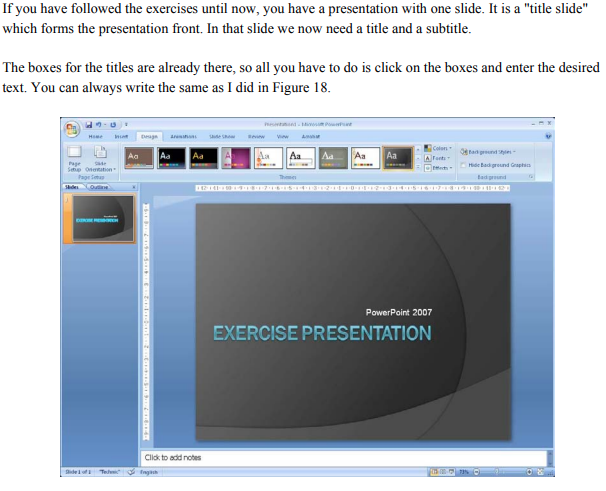 Attendance      :  5 Minutes Reference        :  Lab taken by   : Programme- Diploma Engineering Semester-1st& 2nd (Common) Course Code-Th 1b (Practical)Periods/week-04 periods per weekDuration of period-55minsLab taken by   : Mr. Sabyasachi SarangiLab taken by   : Mr. Sabyasachi SarangiLab Class No. 40Week No.Course Name : Computer Application PracticalCourse Name : Computer Application PracticalCourse Name : Computer Application PracticalCourse Name : Computer Application PracticalTopic- Contents to be added to MS Power point Topic- Contents to be added to MS Power point Topic- Contents to be added to MS Power point Topic- Contents to be added to MS Power point Essential Prerequisites : Essential Prerequisites : Intended Learning Outcome expected- After the completion of this topic, students  will be able to make presentation by using different contents to make effective presentation.Intended Learning Outcome expected- After the completion of this topic, students  will be able to make presentation by using different contents to make effective presentation.Problems / questions  related to the above class         :     5 MinutesAttendance      :  5 Minutes Reference        :  Lab taken by   : Programme- Diploma Engineering Semester-1st& 2nd (Common) Course Code-Th 1b (Practical)Periods/week-04 periods per weekDuration of period-55minsLab taken by   : Mr. Sabyasachi SarangiLab taken by   : Mr. Sabyasachi SarangiLab Class No. 41Week No.Course Name : Computer Application PracticalCourse Name : Computer Application PracticalCourse Name : Computer Application PracticalCourse Name : Computer Application PracticalTopic – Add charts in MS Power pointTopic – Add charts in MS Power pointTopic – Add charts in MS Power pointTopic – Add charts in MS Power pointEssential Prerequisites :Essential Prerequisites :Intended Learning Outcome expected- After the completion of this topic, students  will be able to add chart in presentation.Intended Learning Outcome expected- After the completion of this topic, students  will be able to add chart in presentation.Problems / questions  related to the above class         :     5 MinutesAttendance      :  5 Minutes Reference        :  Lab taken by   : Programme- Diploma Engineering Semester-1st& 2nd (Common) Course Code-Th 1b (Practical)Periods/week-04 periods per weekDuration of period-55minsLab taken by   : Mr. Sabyasachi SarangiLab taken by   : Mr. Sabyasachi SarangiLab Class No. 42Week No.Course Name : Computer Application PracticalCourse Name : Computer Application PracticalCourse Name : Computer Application PracticalCourse Name : Computer Application PracticalTopic- Arranging slides Topic- Arranging slides Topic- Arranging slides Topic- Arranging slides Essential Prerequisites : Essential Prerequisites : Intended Learning Outcome expected- After the completion of this topic, students  will be able to arranging slide according to need of the presentation Intended Learning Outcome expected- After the completion of this topic, students  will be able to arranging slide according to need of the presentation Problems / questions  related to the above class         :     5 MinutesAttendance      :  5 Minutes Reference        :  Lab taken by   : Programme- Diploma Engineering Semester-1st& 2nd (Common) Course Code-Th 1b (Practical)Periods/week-04 periods per weekDuration of period-55minsLab taken by   : Mr. Sabyasachi SarangiLab taken by   : Mr. Sabyasachi SarangiLab Class No. 43Week No.Course Name : Computer Application PracticalCourse Name : Computer Application PracticalCourse Name : Computer Application PracticalCourse Name : Computer Application PracticalTopic-  Slide showTopic-  Slide showTopic-  Slide showTopic-  Slide showEssential Prerequisites : One computer set Essential Prerequisites : One computer set Intended Learning Outcome expected- After the completion of this topic, students  will be able to view the presentationIntended Learning Outcome expected- After the completion of this topic, students  will be able to view the presentationProblems / questions  related to the above class         :     5 MinutesAttendance      :  5 Minutes Reference        :  Lab taken by   : Programme- Diploma Engineering Semester-1st& 2nd (Common) Course Code-Th 1b (Practical)Periods/week-04 periods per weekDuration of period-55minsLab taken by   : Mr. Sabyasachi SarangiLab taken by   : Mr. Sabyasachi SarangiLab Class No. 44Week No.Course Name : Computer Application PracticalCourse Name : Computer Application PracticalCourse Name : Computer Application PracticalCourse Name : Computer Application PracticalTopic- Internet Topic- Internet Topic- Internet Topic- Internet Essential Prerequisites : One computer set Essential Prerequisites : One computer set Intended Learning Outcome expected- After the completion of this topic, students  will be able toLearn about LAN & WAN connection  through Internet  Intended Learning Outcome expected- After the completion of this topic, students  will be able toLearn about LAN & WAN connection  through Internet  Problems / questions  related to the above class         :     5 MinutesAttendance      :  5 Minutes Reference        :  Lab taken by   : Programme- Diploma Engineering Semester-1st& 2nd (Common) Course Code-Th 1b (Practical)Periods/week-04 periods per weekDuration of period-55minsLab taken by   : Mr. Sabyasachi SarangiLab taken by   : Mr. Sabyasachi SarangiLab Class No. 45Week No.Course Name : Computer Application PracticalCourse Name : Computer Application PracticalCourse Name : Computer Application PracticalCourse Name : Computer Application PracticalTopic-  Browsing through Internet Topic-  Browsing through Internet Topic-  Browsing through Internet Topic-  Browsing through Internet Essential Prerequisites : One computer set Essential Prerequisites : One computer set Intended Learning Outcome expected- After the completion of this topic, students  will be able toLearn how to Browse anything through Internet Intended Learning Outcome expected- After the completion of this topic, students  will be able toLearn how to Browse anything through Internet Problems / questions  related to the above class         :     5 MinutesAttendance      :  5 Minutes Reference        :  Lab taken by   : Programme- Diploma Engineering Semester-1st& 2nd (Common) Course Code-Th 1b (Practical)Periods/week-04 periods per weekDuration of period-55minsLab taken by   : Mr. Sabyasachi SarangiLab taken by   : Mr. Sabyasachi SarangiLab Class No. 46Week No.Course Name : Computer Application PracticalCourse Name : Computer Application PracticalCourse Name : Computer Application PracticalCourse Name : Computer Application PracticalTopic- Internet HardwaresTopic- Internet HardwaresTopic- Internet HardwaresTopic- Internet HardwaresEssential Prerequisites : Essential Prerequisites : Intended Learning Outcome expected- After the completion of this topic, students  will be able to to learn about the internet Hardwares.Intended Learning Outcome expected- After the completion of this topic, students  will be able to to learn about the internet Hardwares.Problems / questions  related to the above class         :     5 MinutesAttendance      :  5 Minutes Reference        :  Lab taken by   : Programme- Diploma Engineering Semester-1st& 2nd (Common) Course Code-Th 1b (Practical)Periods/week-04 periods per weekDuration of period-55minsLab taken by   : Mr. Sabyasachi SarangiLab taken by   : Mr. Sabyasachi SarangiLab Class No. 47Week No.Course Name : Computer Application PracticalCourse Name : Computer Application PracticalCourse Name : Computer Application PracticalCourse Name : Computer Application PracticalTopic-  Creating e-mail idTopic-  Creating e-mail idTopic-  Creating e-mail idTopic-  Creating e-mail idEssential Prerequisites : Essential Prerequisites : Intended Learning Outcome expected- After the completion of this topic, students  will be able to learn about e-mailIntended Learning Outcome expected- After the completion of this topic, students  will be able to learn about e-mailProblems / questions  related to the above class         :     5 MinutesAttendance      :  5 Minutes Reference        :  Lab taken by   : Programme- Diploma Engineering Semester-1st& 2nd (Common) Course Code-Th 1b (Practical)Periods/week-04 periods per weekDuration of period-55minsLab taken by   : Mr. Sabyasachi SarangiLab taken by   : Mr. Sabyasachi SarangiLab Class No. 48Week No.Course Name : Computer Application PracticalCourse Name : Computer Application PracticalCourse Name : Computer Application PracticalCourse Name : Computer Application PracticalTopic- e-mail sending Topic- e-mail sending Topic- e-mail sending Topic- e-mail sending Essential Prerequisites : Essential Prerequisites : Intended Learning Outcome expected- After the completion of this topic, students  will be able to send an e-mails.Intended Learning Outcome expected- After the completion of this topic, students  will be able to send an e-mails.Problems / questions  related to the above class         :     5 MinutesAttendance      :  5 Minutes Reference        :  Lab taken by   : Programme- Diploma Engineering Semester-1st& 2nd (Common) Course Code-Th 1b (Practical)Periods/week-04 periods per weekDuration of period-55minsLab taken by   : Mr. Sabyasachi SarangiLab taken by   : Mr. Sabyasachi SarangiLab Class No. 49Week No.Course Name : Computer Application PracticalCourse Name : Computer Application PracticalCourse Name : Computer Application PracticalCourse Name : Computer Application PracticalTopic-  C- PROGRAMMING  Topic-  C- PROGRAMMING  Topic-  C- PROGRAMMING  Topic-  C- PROGRAMMING  Essential Prerequisites : Essential Prerequisites : Intended Learning Outcome expected- After the completion of this topic, students  will be able to“Write a program in C to  find the greatest  number  among three numbers ”Intended Learning Outcome expected- After the completion of this topic, students  will be able to“Write a program in C to  find the greatest  number  among three numbers ”//WAP to find the greatest among three numbers. #include<stdio.h>void main(){int num1,num2,num3; printf("Enter three numbers");scanf("%d %d %d",&num1,&num2,&num3); if(num1>num2){if(num1>num3)printf("%d is largest",num1);else}printf("%d is largest",num3);else if(num2>num3)printf("%d is largest",num2);elseprintf("%d is largest",num3);getch();}/*alternate way*/ void main(){int num1,num2,num3; clrscr();printf("Enter three numbers");scanf("%d %d %d",&num1,&num2,&num3); if(num1>num2 && num1>num3)printf("%d is largest",num1); if(num2>num1 && num2>num3)printf("%d is largest",num2); if(num3>num1 && num3>num2)printf("%d is largest",num3); getch();}Output: Enter three numbers 7 9 89 is largest
Problems / questions  related to the above class         :     5 MinutesAttendance      :  5 Minutes Reference        :  Lab taken by   : Programme- Diploma Engineering Semester-1st& 2nd (Common) Course Code-Th 1b (Practical)Periods/week-04 periods per weekDuration of period-55minsLab taken by   : Mr. Sabyasachi SarangiLab taken by   : Mr. Sabyasachi SarangiLab Class No. 50Week No.Course Name : Computer Application PracticalCourse Name : Computer Application PracticalCourse Name : Computer Application PracticalCourse Name : Computer Application PracticalTopic- C- PROGRAMMINGTopic- C- PROGRAMMINGTopic- C- PROGRAMMINGTopic- C- PROGRAMMINGEssential Prerequisites : One computer set Essential Prerequisites : One computer set Intended Learning Outcome expected- After the completion of this topic, students  will be able toto find average of n numbers by using loop Intended Learning Outcome expected- After the completion of this topic, students  will be able toto find average of n numbers by using loop 
Problems / questions  related to the above class         :     5 MinutesAttendance      :  5 Minutes Reference        :  Lab taken by   : Programme- Diploma Engineering Semester-1st& 2nd (Common) Course Code-Th 1b (Practical)Periods/week-04 periods per weekDuration of period-55minsLab taken by   : Mr. Sabyasachi SarangiLab taken by   : Mr. Sabyasachi SarangiLab Class No. 51Week No.Course Name : Computer Application PracticalCourse Name : Computer Application PracticalCourse Name : Computer Application PracticalCourse Name : Computer Application PracticalTopic- C- PROGRAMMING Topic- C- PROGRAMMING Topic- C- PROGRAMMING Topic- C- PROGRAMMING Essential Prerequisites : One computer set Essential Prerequisites : One computer set Intended Learning Outcome expected- After the completion of this topic, students  will be able toWrite a program to find whether a number is prime or not .Intended Learning Outcome expected- After the completion of this topic, students  will be able toWrite a program to find whether a number is prime or not .Problems / questions  related to the above class         :     5 MinutesAttendance      :  5 Minutes Reference        :  Lab taken by   : Programme- Diploma Engineering Semester-1st& 2nd (Common) Course Code-Th 1b (Practical)Periods/week-04 periods per weekDuration of period-55minsLab taken by   : Mr. Sabyasachi SarangiLab taken by   : Mr. Sabyasachi SarangiLab Class No. 52Week No.Course Name : Computer Application PracticalCourse Name : Computer Application PracticalCourse Name : Computer Application PracticalCourse Name : Computer Application PracticalTopic- C- Programming Topic- C- Programming Topic- C- Programming Topic- C- Programming Essential Prerequisites : One computer set Essential Prerequisites : One computer set Intended Learning Outcome expected- After the completion of this topic, students  will be able toWrite a program to find whether a number is palindrome or not Intended Learning Outcome expected- After the completion of this topic, students  will be able toWrite a program to find whether a number is palindrome or not Problems / questions  related to the above class         :     5 MinutesAttendance      :  5 Minutes Reference        :  Lab taken by   : Programme- Diploma Engineering Semester-1st& 2nd (Common) Course Code-Th 1b (Practical)Periods/week-04 periods per weekDuration of period-55minsLab taken by   : Mr. Sabyasachi SarangiLab taken by   : Mr. Sabyasachi SarangiLab Class No. 53Week No.Course Name : Computer Application PracticalCourse Name : Computer Application PracticalCourse Name : Computer Application PracticalCourse Name : Computer Application PracticalTopic- C- PROGRAMMING Topic- C- PROGRAMMING Topic- C- PROGRAMMING Topic- C- PROGRAMMING Essential Prerequisites : One computer set Essential Prerequisites : One computer set Intended Learning Outcome expected- After the completion of this topic, students  will be able toWrite a program to find the sine series Intended Learning Outcome expected- After the completion of this topic, students  will be able toWrite a program to find the sine series Problems / questions  related to the above class         :     5 MinutesAttendance      :  5 Minutes Reference        :  Lab taken by   : Programme- Diploma Engineering Semester-1st& 2nd (Common) Course Code-Th 1b (Practical)Periods/week-04 periods per weekDuration of period-55minsLab taken by   : Mr. Sabyasachi SarangiLab taken by   : Mr. Sabyasachi SarangiLab Class No. 54Week No.Course Name : Computer Application PracticalCourse Name : Computer Application PracticalCourse Name : Computer Application PracticalCourse Name : Computer Application PracticalTopic -  C- Programming Topic -  C- Programming Topic -  C- Programming Topic -  C- Programming Essential Prerequisites : One computer set Essential Prerequisites : One computer set Intended Learning Outcome expected- After the completion of this topic, students  will be able toWrite a program to accept row wise and column wise element in a 2-D array and print themIntended Learning Outcome expected- After the completion of this topic, students  will be able toWrite a program to accept row wise and column wise element in a 2-D array and print themOutput:Enter nine elements, row wise: 1 2 3 4 5 6 7 8 91 2 34 5 67 8 9Enter nine elements, column wise: 1 2 3 4 5 6 7 8 91 4 72 5 83 6 9Problems / questions  related to the above class         :     5 MinutesAttendance      :  5 Minutes Reference        :  Lab taken by   : Programme- Diploma Engineering Semester-1st& 2nd (Common) Course Code-Th 1b (Practical)Periods/week-04 periods per weekDuration of period-55minsLab taken by   : Mr. Sabyasachi SarangiLab taken by   : Mr. Sabyasachi SarangiLab Class No. 55Week No.Course Name : Computer Application PracticalCourse Name : Computer Application PracticalCourse Name : Computer Application PracticalCourse Name : Computer Application PracticalTopic -  C- Programming Topic -  C- Programming Topic -  C- Programming Topic -  C- Programming Essential Prerequisites : One computer set Essential Prerequisites : One computer set Intended Learning Outcome expected- After the completion of this topic, students  will be able toWrite a program to accept row wise and column wise element in a 2-D array and print themIntended Learning Outcome expected- After the completion of this topic, students  will be able toWrite a program to accept row wise and column wise element in a 2-D array and print themOutput:Enter nine elements, row wise: 1 2 3 4 5 6 7 8 91 2 34 5 67 8 9Enter nine elements, column wise: 1 2 3 4 5 6 7 8 91 4 72 5 83 6 9Problems / questions  related to the above class         :     5 MinutesAttendance      :  5 Minutes Reference        :  Lab taken by   : Programme- Diploma Engineering Semester-1st& 2nd (Common) Course Code-Th 1b (Practical)Periods/week-04 periods per weekDuration of period-55minsLab taken by   : Mr. Sabyasachi SarangiLab taken by   : Mr. Sabyasachi SarangiLab Class No. 56Week No.Course Name : Computer Application PracticalCourse Name : Computer Application PracticalCourse Name : Computer Application PracticalCourse Name : Computer Application PracticalTopic- C- PROGRAMMING Topic- C- PROGRAMMING Topic- C- PROGRAMMING Topic- C- PROGRAMMING Essential Prerequisites :  Essential Prerequisites :  Intended Learning Outcome expected- After the completion of this topic, students  will be able to“Write a program in C to find the vowels in a given string”Intended Learning Outcome expected- After the completion of this topic, students  will be able to“Write a program in C to find the vowels in a given string”Problems / questions  related to the above class         :     5 MinutesAttendance      :  5 Minutes Reference        :  Lab taken by   : Programme- Diploma Engineering Semester-1st& 2nd (Common) Course Code-Th 1b (Practical)Periods/week-04 periods per weekDuration of period-55minsLab taken by   : Mr. Sabyasachi SarangiLab taken by   : Mr. Sabyasachi SarangiLab Class No. 57Week No.Course Name : Computer Application PracticalCourse Name : Computer Application PracticalCourse Name : Computer Application PracticalCourse Name : Computer Application PracticalTopic- C- PROGRAMMING Topic- C- PROGRAMMING Topic- C- PROGRAMMING Topic- C- PROGRAMMING Essential Prerequisites : One computer set Essential Prerequisites : One computer set Intended Learning Outcome expected- After the completion of this topic, students  will be able to “Write a program in C to find the factorial of a number using recursion”Intended Learning Outcome expected- After the completion of this topic, students  will be able to “Write a program in C to find the factorial of a number using recursion”Problems / questions  related to the above class         :     5 MinutesAttendance      :  5 Minutes Reference        :  Lab taken by   : Programme- Diploma Engineering Semester-1st& 2nd (Common) Course Code-Th 1b (Practical)Periods/week-04 periods per weekDuration of period-55minsLab taken by   : Mr. Sabyasachi SarangiLab taken by   : Mr. Sabyasachi SarangiLab Class No. 58Week No.Course Name : Computer Application PracticalCourse Name : Computer Application PracticalCourse Name : Computer Application PracticalCourse Name : Computer Application PracticalTopic-  C- Programming Topic-  C- Programming Topic-  C- Programming Topic-  C- Programming Essential Prerequisites : One computer set Essential Prerequisites : One computer set Intended Learning Outcome expected- After the completion of this topic, students  will be able to“Write a program in C to find the sum of Fibonacci series by using function “Intended Learning Outcome expected- After the completion of this topic, students  will be able to“Write a program in C to find the sum of Fibonacci series by using function “
Problems / questions  related to the above class         :     5 MinutesAttendance      :  5 Minutes Reference        :  Lab taken by   : Programme- Diploma Engineering Semester-1st& 2nd (Common) Course Code-Th 1b (Practical)Periods/week-04 periods per weekDuration of period-55minsLab taken by   : Mr. Sabyasachi SarangiLab taken by   : Mr. Sabyasachi SarangiLab Class No. 59Week No.Course Name : Computer Application PracticalCourse Name : Computer Application PracticalCourse Name : Computer Application PracticalCourse Name : Computer Application PracticalTopic- C- PROGRAMMINGTopic- C- PROGRAMMINGTopic- C- PROGRAMMINGTopic- C- PROGRAMMINGEssential Prerequisites : One computer set Essential Prerequisites : One computer set Intended Learning Outcome expected- After the completion of this topic, students  will be able to“Write a program in C to accept a number from keyboard , and print it in reverse using function” Intended Learning Outcome expected- After the completion of this topic, students  will be able to“Write a program in C to accept a number from keyboard , and print it in reverse using function” Problems / questions  related to the above class         :     5 MinutesAttendance      :  5 Minutes Reference        :  Lab taken by   : Programme- Diploma Engineering Semester-1st& 2nd (Common) Course Code-Th 1b (Practical)Periods/week-04 periods per weekDuration of period-55minsLab taken by   : Mr. Sabyasachi SarangiLab taken by   : Mr. Sabyasachi SarangiLab Class No. 60Week No.Course Name : Computer Application PracticalCourse Name : Computer Application PracticalCourse Name : Computer Application PracticalCourse Name : Computer Application PracticalTopic- C – PROGRAMMINGTopic- C – PROGRAMMINGTopic- C – PROGRAMMINGTopic- C – PROGRAMMINGEssential Prerequisites : Essential Prerequisites : Intended Learning Outcome expected- After the completion of this topic, students  will be able to“Write a program in C to accept a number from keyboard , and print it in reverse using function” Intended Learning Outcome expected- After the completion of this topic, students  will be able to“Write a program in C to accept a number from keyboard , and print it in reverse using function” Problems / questions  related to the above class         :     5 MinutesAttendance      :  5 Minutes Reference        :  Lab taken by   : 